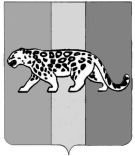 ПРИМОРСКИЙ КРАЙАДМИНИСТРАЦИЯ НАДЕЖДИНСКОГО МУНИЦИПАЛЬНОГО РАЙОНАП О С Т А Н О В Л Е Н И Ес. Вольно-НадеждинскоеОб утверждении перечня объектов имущества, являющихся муниципальной собственностью Надеждинского муниципального района, в отношении которых планируется заключение концессионных соглашений в 2020 годуРуководствуясь пунктом 3 части 1 статьи 14 и пунктом 3 части 1 статьи 15 Федерального закона от  06.10.2003 № 131-ФЗ «Об общих принципах организации местного самоуправления», Законом Приморского края от 04.06.2015 № 639-КЗ «О разграничении объектов муниципальной собственности между сельскими поселениями Надеждинского муниципального района и Надеждинским муниципальным районом», частью 3 статьи 4 Федерального закона от 21.07.2005 № 115-ФЗ «О концессионных соглашениях», администрация Надеждинского муниципального районаПОСТАНОВЛЯЕТ:1.	Утвердить перечень объектов имущества, являющихся муниципальной собственностью Надеждинского муниципального района, в отношении которых планируется заключение концессионных соглашений в 2020 году (Приложение № 1).2.	Отделу муниципального имущества управления имущественных и земельных отношений администрации Надеждинского муниципального района (Наполова) разместить перечень на официальном сайте Российской Федерации в информационно-телекоммуникационной сети «Интернет» (http://torgi.gov.ru).3.	Отделу информатизации администрации Надеждинского муниципального района (Кихтенко В.Г.) разместить перечень официальном сайте администрации Надеждинского муниципального района в информационно-телекоммуникационной сети «Интернет» (http://www.nadezhdinsky.ru).3.	Контроль над исполнением настоящего постановления оставляю за собой.Глава администрации Надеждинского муниципального района					     Р.С. АбушаевПриложение№1к постановлению администрацииНадеждинского муниципального районаот _____________ № _________Перечень объектов имущества, являющихся муниципальной собственностью Надеждинского муниципального района, в отношении которых планируется заключение концессионных соглашений в 2020 году№ п/пНаименование объектаНаименование объектаМестоположениеМестоположениеМестоположениеМестоположениеМестоположениеМестоположениедиаметрдиаметрдиаметрпротяженность (п.м.), объем (куб.м), площадь (кв.м)протяженность (п.м.), объем (куб.м), площадь (кв.м)материалматериалколичество смотровых колодцев (шт.)ВОДОСНАБЖЕНИЕРаздольненское сельское поселениеВОДОСНАБЖЕНИЕРаздольненское сельское поселениеВОДОСНАБЖЕНИЕРаздольненское сельское поселениеВОДОСНАБЖЕНИЕРаздольненское сельское поселениеВОДОСНАБЖЕНИЕРаздольненское сельское поселениеВОДОСНАБЖЕНИЕРаздольненское сельское поселениеВОДОСНАБЖЕНИЕРаздольненское сельское поселениеВОДОСНАБЖЕНИЕРаздольненское сельское поселениеВОДОСНАБЖЕНИЕРаздольненское сельское поселениеВОДОСНАБЖЕНИЕРаздольненское сельское поселениеВОДОСНАБЖЕНИЕРаздольненское сельское поселениеВОДОСНАБЖЕНИЕРаздольненское сельское поселениеВОДОСНАБЖЕНИЕРаздольненское сельское поселениеВОДОСНАБЖЕНИЕРаздольненское сельское поселениеВОДОСНАБЖЕНИЕРаздольненское сельское поселениеВОДОСНАБЖЕНИЕРаздольненское сельское поселениеВОДОСНАБЖЕНИЕРаздольненское сельское поселение1Скважина № 1170Скважина № 1170п. Раздольное, северная окраина поселка, левый берег р.Раздольное, напротив завода стройматериаловп. Раздольное, северная окраина поселка, левый берег р.Раздольное, напротив завода стройматериаловп. Раздольное, северная окраина поселка, левый берег р.Раздольное, напротив завода стройматериаловп. Раздольное, северная окраина поселка, левый берег р.Раздольное, напротив завода стройматериаловп. Раздольное, северная окраина поселка, левый берег р.Раздольное, напротив завода стройматериаловп. Раздольное, северная окраина поселка, левый берег р.Раздольное, напротив завода стройматериалов2Скважина № 1231Скважина № 1231п. Раздольное, северная окраина поселка, левый берег р.Раздольное, напротив завода стройматериаловп. Раздольное, северная окраина поселка, левый берег р.Раздольное, напротив завода стройматериаловп. Раздольное, северная окраина поселка, левый берег р.Раздольное, напротив завода стройматериаловп. Раздольное, северная окраина поселка, левый берег р.Раздольное, напротив завода стройматериаловп. Раздольное, северная окраина поселка, левый берег р.Раздольное, напротив завода стройматериаловп. Раздольное, северная окраина поселка, левый берег р.Раздольное, напротив завода стройматериалов3Наружные сети ХВСНаружные сети ХВСп. Раздольное, северная окраина поселка, жилой массив микрорайона «Силикатный»п. Раздольное, северная окраина поселка, жилой массив микрорайона «Силикатный»п. Раздольное, северная окраина поселка, жилой массив микрорайона «Силикатный»п. Раздольное, северная окраина поселка, жилой массив микрорайона «Силикатный»п. Раздольное, северная окраина поселка, жилой массив микрорайона «Силикатный»п. Раздольное, северная окраина поселка, жилой массив микрорайона «Силикатный»1326,6 п.м1326,6 п.м4ВодонакопительВодонакопительп. Раздольное, с правой стороны въезд в поселокп. Раздольное, с правой стороны въезд в поселокп. Раздольное, с правой стороны въезд в поселокп. Раздольное, с правой стороны въезд в поселокп. Раздольное, с правой стороны въезд в поселокп. Раздольное, с правой стороны въезд в поселок1000 куб.м1000 куб.м5Здание станции обезжелезивания и насосная станцияЗдание станции обезжелезивания и насосная станцияп. Раздольное, северная окраина поселка, левый берег р.Раздольное, напротив цеха по выпуску кирпичап. Раздольное, северная окраина поселка, левый берег р.Раздольное, напротив цеха по выпуску кирпичап. Раздольное, северная окраина поселка, левый берег р.Раздольное, напротив цеха по выпуску кирпичап. Раздольное, северная окраина поселка, левый берег р.Раздольное, напротив цеха по выпуску кирпичап. Раздольное, северная окраина поселка, левый берег р.Раздольное, напротив цеха по выпуску кирпичап. Раздольное, северная окраина поселка, левый берег р.Раздольное, напротив цеха по выпуску кирпича6Водопроводная сетьВодопроводная сетьп. Раздольное, северная окраина поселка, жилой массив микрорайона «Силикатный»п. Раздольное, северная окраина поселка, жилой массив микрорайона «Силикатный»п. Раздольное, северная окраина поселка, жилой массив микрорайона «Силикатный»п. Раздольное, северная окраина поселка, жилой массив микрорайона «Силикатный»п. Раздольное, северная окраина поселка, жилой массив микрорайона «Силикатный»п. Раздольное, северная окраина поселка, жилой массив микрорайона «Силикатный»3000 п.м3000 п.м7Скважина №63Скважина №63п. Раздольное, северная окраина бывшей усадьбы СХК «Раздольненский», пологий склонп. Раздольное, северная окраина бывшей усадьбы СХК «Раздольненский», пологий склонп. Раздольное, северная окраина бывшей усадьбы СХК «Раздольненский», пологий склонп. Раздольное, северная окраина бывшей усадьбы СХК «Раздольненский», пологий склонп. Раздольное, северная окраина бывшей усадьбы СХК «Раздольненский», пологий склонп. Раздольное, северная окраина бывшей усадьбы СХК «Раздольненский», пологий склон8Скважина № 74Скважина № 74п. Раздольное, в 60 м ЮВ скв. № 63п. Раздольное, в 60 м ЮВ скв. № 63п. Раздольное, в 60 м ЮВ скв. № 63п. Раздольное, в 60 м ЮВ скв. № 63п. Раздольное, в 60 м ЮВ скв. № 63п. Раздольное, в 60 м ЮВ скв. № 639Скважина № 7148Скважина № 7148п. Раздольное, северо-восточная окраина поселка, подножие сопки, у озерап. Раздольное, северо-восточная окраина поселка, подножие сопки, у озерап. Раздольное, северо-восточная окраина поселка, подножие сопки, у озерап. Раздольное, северо-восточная окраина поселка, подножие сопки, у озерап. Раздольное, северо-восточная окраина поселка, подножие сопки, у озерап. Раздольное, северо-восточная окраина поселка, подножие сопки, у озера10Скважина б/нСкважина б/нп. Раздольное, в 70 м ЮВ скв. № 74п. Раздольное, в 70 м ЮВ скв. № 74п. Раздольное, в 70 м ЮВ скв. № 74п. Раздольное, в 70 м ЮВ скв. № 74п. Раздольное, в 70 м ЮВ скв. № 74п. Раздольное, в 70 м ЮВ скв. № 7411КаптажКаптажп. Раздольное, северная окраина бывшей усадьбы СХК «Раздольненский», пологий склонп. Раздольное, северная окраина бывшей усадьбы СХК «Раздольненский», пологий склонп. Раздольное, северная окраина бывшей усадьбы СХК «Раздольненский», пологий склонп. Раздольное, северная окраина бывшей усадьбы СХК «Раздольненский», пологий склонп. Раздольное, северная окраина бывшей усадьбы СХК «Раздольненский», пологий склонп. Раздольное, северная окраина бывшей усадьбы СХК «Раздольненский», пологий склон12Наружные сети ХВСНаружные сети ХВСп. Раздольное, жилой массив микрорайона, Гастеллоп. Раздольное, жилой массив микрорайона, Гастеллоп. Раздольное, жилой массив микрорайона, Гастеллоп. Раздольное, жилой массив микрорайона, Гастеллоп. Раздольное, жилой массив микрорайона, Гастеллоп. Раздольное, жилой массив микрорайона, Гастелло1118 п.м1118 п.м13Скважина № 18-1242Скважина № 18-1242ж.-д. ст. Барановскийж.-д. ст. Барановскийж.-д. ст. Барановскийж.-д. ст. Барановскийж.-д. ст. Барановскийж.-д. ст. Барановский14Скважина № 18-1243Скважина № 18-1243ж.-д. ст. Барановскийж.-д. ст. Барановскийж.-д. ст. Барановскийж.-д. ст. Барановскийж.-д. ст. Барановскийж.-д. ст. Барановский15ВодонакопительВодонакопительж.-д. ст. Барановскийж.-д. ст. Барановскийж.-д. ст. Барановскийж.-д. ст. Барановскийж.-д. ст. Барановскийж.-д. ст. Барановский16НасоснаяНасоснаяж.-д. ст. Барановскийж.-д. ст. Барановскийж.-д. ст. Барановскийж.-д. ст. Барановскийж.-д. ст. Барановскийж.-д. ст. Барановский17Станция очисткиСтанция очисткиж.-д. ст. Барановскийж.-д. ст. Барановскийж.-д. ст. Барановскийж.-д. ст. Барановскийж.-д. ст. Барановскийж.-д. ст. Барановский18Резервуар водоочистительныйРезервуар водоочистительныйж.-д. ст. Барановскийж.-д. ст. Барановскийж.-д. ст. Барановскийж.-д. ст. Барановскийж.-д. ст. Барановскийж.-д. ст. Барановский19Наружные сети холодного водоснабженияНаружные сети холодного водоснабженияж.-д. ст. Барановскийж.-д. ст. Барановскийж.-д. ст. Барановскийж.-д. ст. Барановскийж.-д. ст. Барановскийж.-д. ст. Барановский5663 п.м5663 п.м20Скважина № 466 Скважина № 466 п. Раздольное, ул. Арсеньевап. Раздольное, ул. Арсеньевап. Раздольное, ул. Арсеньевап. Раздольное, ул. Арсеньевап. Раздольное, ул. Арсеньевап. Раздольное, ул. Арсеньева21Скважина № 18-449Скважина № 18-449п. Оленевод, западная часть, район прудап. Оленевод, западная часть, район прудап. Оленевод, западная часть, район прудап. Оленевод, западная часть, район прудап. Оленевод, западная часть, район прудап. Оленевод, западная часть, район пруда22Скважина № 1236Скважина № 1236п. Оленевод, западная часть, в  от скважины № 18-449п. Оленевод, западная часть, в  от скважины № 18-449п. Оленевод, западная часть, в  от скважины № 18-449п. Оленевод, западная часть, в  от скважины № 18-449п. Оленевод, западная часть, в  от скважины № 18-449п. Оленевод, западная часть, в  от скважины № 18-44923Скважина № 151Скважина № 151п. Раздольное (к дому № 82 по ул. Лазо)п. Раздольное (к дому № 82 по ул. Лазо)п. Раздольное (к дому № 82 по ул. Лазо)п. Раздольное (к дому № 82 по ул. Лазо)п. Раздольное (к дому № 82 по ул. Лазо)п. Раздольное (к дому № 82 по ул. Лазо)24Скважины № 2Скважины № 2п. Раздольное (центральная часть поселка)п. Раздольное (центральная часть поселка)п. Раздольное (центральная часть поселка)п. Раздольное (центральная часть поселка)п. Раздольное (центральная часть поселка)п. Раздольное (центральная часть поселка)25Скважина № 7060Скважина № 7060п. Раздольное, ул. Буденногоп. Раздольное, ул. Буденногоп. Раздольное, ул. Буденногоп. Раздольное, ул. Буденногоп. Раздольное, ул. Буденногоп. Раздольное, ул. Буденного26Скважина № 7059Скважина № 7059п. Раздольное, ул. Буденногоп. Раздольное, ул. Буденногоп. Раздольное, ул. Буденногоп. Раздольное, ул. Буденногоп. Раздольное, ул. Буденногоп. Раздольное, ул. Буденного27ВодонакопительВодонакопительп. Раздольное, ул. Пироговап. Раздольное, ул. Пироговап. Раздольное, ул. Пироговап. Раздольное, ул. Пироговап. Раздольное, ул. Пироговап. Раздольное, ул. Пирогова28Башня РажновскогоБашня Ражновскогоп. Оленеводп. Оленеводп. Оленеводп. Оленеводп. Оленеводп. Оленевод29Наружные сети холодного водоснабженияНаружные сети холодного водоснабженияп. Оленеводп. Оленеводп. Оленеводп. Оленеводп. Оленеводп. Оленевод1400 п.м1400 п.м30Наружные сети холодного водоснабженияНаружные сети холодного водоснабженияп. Раздольное, микрорайон Даманскийп. Раздольное, микрорайон Даманскийп. Раздольное, микрорайон Даманскийп. Раздольное, микрорайон Даманскийп. Раздольное, микрорайон Даманскийп. Раздольное, микрорайон Даманский2044 п.м2044 п.м31Наружные сети холодного водоснабженияНаружные сети холодного водоснабженияп. Раздольное, ул. Чапаевап. Раздольное, ул. Чапаевап. Раздольное, ул. Чапаевап. Раздольное, ул. Чапаевап. Раздольное, ул. Чапаевап. Раздольное, ул. Чапаева2753 п.м2753 п.м32Разводящие сети водопроводаРазводящие сети водопроводап. Раздольное, ул. Пирогова п. Раздольное, ул. Пирогова п. Раздольное, ул. Пирогова п. Раздольное, ул. Пирогова п. Раздольное, ул. Пирогова п. Раздольное, ул. Пирогова 1000 п.м1000 п.м32Наружная сеть водопровода к дому № 281-а, ул. Лазо, п. РаздольноеНаружная сеть водопровода к дому № 281-а, ул. Лазо, п. Раздольноеп. Раздольное, ул. Лазоп. Раздольное, ул. Лазоп. Раздольное, ул. Лазоп. Раздольное, ул. Лазоп. Раздольное, ул. Лазоп. Раздольное, ул. Лазо157 п.м157 п.м33Емкость запаса водыЕмкость запаса водыпос. Тимофеевка, в/г № 85пос. Тимофеевка, в/г № 85пос. Тимофеевка, в/г № 85пос. Тимофеевка, в/г № 85пос. Тимофеевка, в/г № 85пос. Тимофеевка, в/г № 85100 куб.м100 куб.м34Емкость запаса водыЕмкость запаса водыпос. Тимофеевка, в/г № 85пос. Тимофеевка, в/г № 85пос. Тимофеевка, в/г № 85пос. Тимофеевка, в/г № 85пос. Тимофеевка, в/г № 85пос. Тимофеевка, в/г № 8575 куб.м75 куб.м35Емкость запаса водыЕмкость запаса водыпос. Тимофеевка, в/г № 85пос. Тимофеевка, в/г № 85пос. Тимофеевка, в/г № 85пос. Тимофеевка, в/г № 85пос. Тимофеевка, в/г № 85пос. Тимофеевка, в/г № 8575 куб.м75 куб.м36Помещение котельной, встроенное в здание насосной станции II подъемаПомещение котельной, встроенное в здание насосной станции II подъемапос. Тимофеевка, в/г № 85пос. Тимофеевка, в/г № 85пос. Тимофеевка, в/г № 85пос. Тимофеевка, в/г № 85пос. Тимофеевка, в/г № 85пос. Тимофеевка, в/г № 8537Распределительный колодецРаспределительный колодецпос. Раздольное, в/г № 81пос. Раздольное, в/г № 81пос. Раздольное, в/г № 81пос. Раздольное, в/г № 81пос. Раздольное, в/г № 81пос. Раздольное, в/г № 8138Емкость запаса водыЕмкость запаса водыпос. Раздольное, в/г № 88пос. Раздольное, в/г № 88пос. Раздольное, в/г № 88пос. Раздольное, в/г № 88пос. Раздольное, в/г № 88пос. Раздольное, в/г № 881000 куб.м1000 куб.м39Емкость запаса водыЕмкость запаса водыпос. Раздольное, в/г № 88пос. Раздольное, в/г № 88пос. Раздольное, в/г № 88пос. Раздольное, в/г № 88пос. Раздольное, в/г № 88пос. Раздольное, в/г № 881000 куб.м1000 куб.м40Наружная сеть водопроводаНаружная сеть водопроводапос. Раздольное, в/г № 81, 85, 87, 88, 89, 105пос. Раздольное, в/г № 81, 85, 87, 88, 89, 105пос. Раздольное, в/г № 81, 85, 87, 88, 89, 105пос. Раздольное, в/г № 81, 85, 87, 88, 89, 105пос. Раздольное, в/г № 81, 85, 87, 88, 89, 105пос. Раздольное, в/г № 81, 85, 87, 88, 89, 10519754 п.м19754 п.м41Здание насосной станции инв. № 941Здание насосной станции инв. № 941пос. Тимофеевка, в/г № 85пос. Тимофеевка, в/г № 85пос. Тимофеевка, в/г № 85пос. Тимофеевка, в/г № 85пос. Тимофеевка, в/г № 85пос. Тимофеевка, в/г № 8542Здание насосной станции инв. № 942Здание насосной станции инв. № 942пос. Тимофеевка, в/г № 85пос. Тимофеевка, в/г № 85пос. Тимофеевка, в/г № 85пос. Тимофеевка, в/г № 85пос. Тимофеевка, в/г № 85пос. Тимофеевка, в/г № 8543Здание насосной станции инв. № 943Здание насосной станции инв. № 943пос. Тимофеевка, в/г № 85пос. Тимофеевка, в/г № 85пос. Тимофеевка, в/г № 85пос. Тимофеевка, в/г № 85пос. Тимофеевка, в/г № 85пос. Тимофеевка, в/г № 8544Здание насосной станции II подъема инв. № 944Здание насосной станции II подъема инв. № 944пос. Тимофеевка, в/г № 85пос. Тимофеевка, в/г № 85пос. Тимофеевка, в/г № 85пос. Тимофеевка, в/г № 85пос. Тимофеевка, в/г № 85пос. Тимофеевка, в/г № 8545Наружные сети холодного водоснабженияНаружные сети холодного водоснабженияпос. Раздольное, ул. Котовского (микрорайон СУРР – 6)пос. Раздольное, ул. Котовского (микрорайон СУРР – 6)пос. Раздольное, ул. Котовского (микрорайон СУРР – 6)пос. Раздольное, ул. Котовского (микрорайон СУРР – 6)пос. Раздольное, ул. Котовского (микрорайон СУРР – 6)пос. Раздольное, ул. Котовского (микрорайон СУРР – 6)46Здание насосной станцииЗдание насосной станциипос. Раздольное, ул. Пирогова (микрорайон Даманский)пос. Раздольное, ул. Пирогова (микрорайон Даманский)пос. Раздольное, ул. Пирогова (микрорайон Даманский)пос. Раздольное, ул. Пирогова (микрорайон Даманский)пос. Раздольное, ул. Пирогова (микрорайон Даманский)пос. Раздольное, ул. Пирогова (микрорайон Даманский)47Здание водонасосной станцииЗдание водонасосной станциипос. Раздольное (к дому № 82 по ул. Лазо)пос. Раздольное (к дому № 82 по ул. Лазо)пос. Раздольное (к дому № 82 по ул. Лазо)пос. Раздольное (к дому № 82 по ул. Лазо)пос. Раздольное (к дому № 82 по ул. Лазо)пос. Раздольное (к дому № 82 по ул. Лазо)48Насосная станцияНасосная станцияпос. Раздольное (район бывшего силикатного завода)пос. Раздольное (район бывшего силикатного завода)пос. Раздольное (район бывшего силикатного завода)пос. Раздольное (район бывшего силикатного завода)пос. Раздольное (район бывшего силикатного завода)пос. Раздольное (район бывшего силикатного завода)49Здание насосной станции, инв. № 795Здание насосной станции, инв. № 795пос. Раздольное, в/г № 81пос. Раздольное, в/г № 81пос. Раздольное, в/г № 81пос. Раздольное, в/г № 81пос. Раздольное, в/г № 81пос. Раздольное, в/г № 8150Здание насосной станции, инв. № 935Здание насосной станции, инв. № 935пос. Раздольное, в/г № 81пос. Раздольное, в/г № 81пос. Раздольное, в/г № 81пос. Раздольное, в/г № 81пос. Раздольное, в/г № 81пос. Раздольное, в/г № 8151Наружные сети водоснабженияНаружные сети водоснабженияпос. Раздольное (к дому № 82 по ул. Лазо)пос. Раздольное (к дому № 82 по ул. Лазо)пос. Раздольное (к дому № 82 по ул. Лазо)пос. Раздольное (к дому № 82 по ул. Лазо)пос. Раздольное (к дому № 82 по ул. Лазо)пос. Раздольное (к дому № 82 по ул. Лазо)1000 п.м1000 п.м52Сети водопроводныеСети водопроводныепос. Раздольное, военный городок (ОМИС)пос. Раздольное, военный городок (ОМИС)пос. Раздольное, военный городок (ОМИС)пос. Раздольное, военный городок (ОМИС)пос. Раздольное, военный городок (ОМИС)пос. Раздольное, военный городок (ОМИС)130 п.м130 п.мНадеждинское сельское поселениеНадеждинское сельское поселениеНадеждинское сельское поселениеНадеждинское сельское поселениеНадеждинское сельское поселениеНадеждинское сельское поселениеНадеждинское сельское поселениеНадеждинское сельское поселениеНадеждинское сельское поселениеНадеждинское сельское поселениеНадеждинское сельское поселениеНадеждинское сельское поселениеНадеждинское сельское поселениеНадеждинское сельское поселениеНадеждинское сельское поселениеНадеждинское сельское поселениеНадеждинское сельское поселение1Скважины № 11180, № 11164Скважины № 11180, № 11164с. Кипарисовос. Кипарисовос. Кипарисовос. Кипарисовос. Кипарисовос. Кипарисово2Скважины № 1885Скважины № 1885пос. Стеклозаводскийпос. Стеклозаводскийпос. Стеклозаводскийпос. Стеклозаводскийпос. Стеклозаводскийпос. Стеклозаводский3Водопроводные сетиВодопроводные сетис. Кипарисово, ул. Сельскаяс. Кипарисово, ул. Сельскаяс. Кипарисово, ул. Сельскаяс. Кипарисово, ул. Сельскаяс. Кипарисово, ул. Сельскаяс. Кипарисово, ул. Сельская1200 п.м1200 п.м4Водопроводные сетиВодопроводные сетис. Кипарисово, стекольный заводс. Кипарисово, стекольный заводс. Кипарисово, стекольный заводс. Кипарисово, стекольный заводс. Кипарисово, стекольный заводс. Кипарисово, стекольный завод260 п.м260 п.м5Водопроводные сетиВодопроводные сетис. Кипарисово, центральная усадьба совхозас. Кипарисово, центральная усадьба совхозас. Кипарисово, центральная усадьба совхозас. Кипарисово, центральная усадьба совхозас. Кипарисово, центральная усадьба совхозас. Кипарисово, центральная усадьба совхоза3000 п.м3000 п.м6Колонки (13 шт.)Колонки (13 шт.)с. Кипарисовос. Кипарисовос. Кипарисовос. Кипарисовос. Кипарисовос. Кипарисово7Здание водонапорной башни (литер А)Здание водонапорной башни (литер А)пос. Таежный, ул. Мира, 9пос. Таежный, ул. Мира, 9пос. Таежный, ул. Мира, 9пос. Таежный, ул. Мира, 9пос. Таежный, ул. Мира, 9пос. Таежный, ул. Мира, 972,3 кв.м72,3 кв.м8Водопроводная сеть в составе распределительной сети смотровых колодцев (литер А)Водопроводная сеть в составе распределительной сети смотровых колодцев (литер А)пос. Таежный, ул. Зеленая, от дома N 4 до дома N 10, ул. Мира, от дома N 2 до дома N 9пос. Таежный, ул. Зеленая, от дома N 4 до дома N 10, ул. Мира, от дома N 2 до дома N 9пос. Таежный, ул. Зеленая, от дома N 4 до дома N 10, ул. Мира, от дома N 2 до дома N 9пос. Таежный, ул. Зеленая, от дома N 4 до дома N 10, ул. Мира, от дома N 2 до дома N 9пос. Таежный, ул. Зеленая, от дома N 4 до дома N 10, ул. Мира, от дома N 2 до дома N 9пос. Таежный, ул. Зеленая, от дома N 4 до дома N 10, ул. Мира, от дома N 2 до дома N 91148,3 п.м1148,3 п.м169Скважина № 1123Скважина № 1123пос. Морскойпос. Морскойпос. Морскойпос. Морскойпос. Морскойпос. Морской10Водопроводные сетиВодопроводные сетипос. Морскойпос. Морскойпос. Морскойпос. Морскойпос. Морскойпос. Морской489,9 п.м489,9 п.м11Скважина № П-1146Скважина № П-1146пос. Рыбачийпос. Рыбачийпос. Рыбачийпос. Рыбачийпос. Рыбачийпос. Рыбачий12Скважина № 10394Скважина № 10394пос. Рыбачийпос. Рыбачийпос. Рыбачийпос. Рыбачийпос. Рыбачийпос. Рыбачий13Водопроводные сетиВодопроводные сетипос. Рыбачийпос. Рыбачийпос. Рыбачийпос. Рыбачийпос. Рыбачийпос. Рыбачий1492 п.м1492 п.м14Водонапорная башняВодонапорная башняпос. Стеклозаводскийпос. Стеклозаводскийпос. Стеклозаводскийпос. Стеклозаводскийпос. Стеклозаводскийпос. Стеклозаводский15НасоснаяНасоснаяс. Кипарисово, возле школыс. Кипарисово, возле школыс. Кипарисово, возле школыс. Кипарисово, возле школыс. Кипарисово, возле школыс. Кипарисово, возле школы16Водонапорная башняВодонапорная башняс. Кипарисово, центральная усадьба бывшего совхоза "Владивостокский"с. Кипарисово, центральная усадьба бывшего совхоза "Владивостокский"с. Кипарисово, центральная усадьба бывшего совхоза "Владивостокский"с. Кипарисово, центральная усадьба бывшего совхоза "Владивостокский"с. Кипарисово, центральная усадьба бывшего совхоза "Владивостокский"с. Кипарисово, центральная усадьба бывшего совхоза "Владивостокский"17Водопроводные сетиВодопроводные сетис. Вольно-Надеждинскоес. Вольно-Надеждинскоес. Вольно-Надеждинскоес. Вольно-Надеждинскоес. Вольно-Надеждинскоес. Вольно-Надеждинское17108 п.м17108 п.м18Водопроводные сетиВодопроводные сетис. Вольно-Надеждинское (лесхоз)с. Вольно-Надеждинское (лесхоз)с. Вольно-Надеждинское (лесхоз)с. Вольно-Надеждинское (лесхоз)с. Вольно-Надеждинское (лесхоз)с. Вольно-Надеждинское (лесхоз)515 п.м515 п.м19Разводящая сеть водопроводаРазводящая сеть водопроводас. Вольно-Надеждинское, ул. Железнодорожнаяс. Вольно-Надеждинское, ул. Железнодорожнаяс. Вольно-Надеждинское, ул. Железнодорожнаяс. Вольно-Надеждинское, ул. Железнодорожнаяс. Вольно-Надеждинское, ул. Железнодорожнаяс. Вольно-Надеждинское, ул. Железнодорожная300 п.м300 п.м20Водопроводные сетиВодопроводные сетипос. Новыйпос. Новыйпос. Новыйпос. Новыйпос. Новыйпос. Новый4291 п.м4291 п.м21Дворовые водопроводные сетиДворовые водопроводные сетипос. Новый, ул. Ленинапос. Новый, ул. Ленинапос. Новый, ул. Ленинапос. Новый, ул. Ленинапос. Новый, ул. Ленинапос. Новый, ул. Ленина1800 п.м1800 п.м22Дворовые водопроводные сетиДворовые водопроводные сетипос. Новый, ул. Первомайскаяпос. Новый, ул. Первомайскаяпос. Новый, ул. Первомайскаяпос. Новый, ул. Первомайскаяпос. Новый, ул. Первомайскаяпос. Новый, ул. Первомайская500 п.м500 п.м23Дворовые водопроводные сетиДворовые водопроводные сетипос. Новый, ул. Молодежнаяпос. Новый, ул. Молодежнаяпос. Новый, ул. Молодежнаяпос. Новый, ул. Молодежнаяпос. Новый, ул. Молодежнаяпос. Новый, ул. Молодежная1100 п.м1100 п.м24ВодопроводВодопроводпос. Новый, ул. Первомайская (дома №№2-4)пос. Новый, ул. Первомайская (дома №№2-4)пос. Новый, ул. Первомайская (дома №№2-4)пос. Новый, ул. Первомайская (дома №№2-4)пос. Новый, ул. Первомайская (дома №№2-4)пос. Новый, ул. Первомайская (дома №№2-4)500 п.м500 п.м25ВодопроводВодопроводпос. Новый, ул. Первомайская (дома №№19-25)пос. Новый, ул. Первомайская (дома №№19-25)пос. Новый, ул. Первомайская (дома №№19-25)пос. Новый, ул. Первомайская (дома №№19-25)пос. Новый, ул. Первомайская (дома №№19-25)пос. Новый, ул. Первомайская (дома №№19-25)40 п.м40 п.м26Водопроводные сетиВодопроводные сетиот водонасосной станции «Красные казармы» до водонасосной станции пос.Новыйот водонасосной станции «Красные казармы» до водонасосной станции пос.Новыйот водонасосной станции «Красные казармы» до водонасосной станции пос.Новыйот водонасосной станции «Красные казармы» до водонасосной станции пос.Новыйот водонасосной станции «Красные казармы» до водонасосной станции пос.Новыйот водонасосной станции «Красные казармы» до водонасосной станции пос.Новый3600 п.м3600 п.м27Водопроводные сетиВодопроводные сетиот водонасосной станции «Красные казармы» до водонасосной станции пос.Новыйот водонасосной станции «Красные казармы» до водонасосной станции пос.Новыйот водонасосной станции «Красные казармы» до водонасосной станции пос.Новыйот водонасосной станции «Красные казармы» до водонасосной станции пос.Новыйот водонасосной станции «Красные казармы» до водонасосной станции пос.Новыйот водонасосной станции «Красные казармы» до водонасосной станции пос.Новый3600 п.м3600 п.м28Водонасосная станцияВодонасосная станцияводонасосная станция «Красные казармы»водонасосная станция «Красные казармы»водонасосная станция «Красные казармы»водонасосная станция «Красные казармы»водонасосная станция «Красные казармы»водонасосная станция «Красные казармы»29Водопроводно-канализационные сетиВодопроводно-канализационные сетис. Прохладноес. Прохладноес. Прохладноес. Прохладноес. Прохладноес. Прохладное2850 п.м2850 п.мТавричанское сельское поселениеТавричанское сельское поселениеТавричанское сельское поселениеТавричанское сельское поселениеТавричанское сельское поселениеТавричанское сельское поселениеТавричанское сельское поселениеТавричанское сельское поселениеТавричанское сельское поселениеТавричанское сельское поселениеТавричанское сельское поселениеТавричанское сельское поселениеТавричанское сельское поселениеТавричанское сельское поселениеТавричанское сельское поселениеТавричанское сельское поселениеТавричанское сельское поселение11Наружная сеть водопроводаНаружная сеть водопроводаподающая труба от фильтростанции (Давыдовское водохранилище) до колодца у бывшей автобазы ул. 60 лет ВЛКСМ п. Тавричанкаподающая труба от фильтростанции (Давыдовское водохранилище) до колодца у бывшей автобазы ул. 60 лет ВЛКСМ п. Тавричанкаподающая труба от фильтростанции (Давыдовское водохранилище) до колодца у бывшей автобазы ул. 60 лет ВЛКСМ п. Тавричанкаподающая труба от фильтростанции (Давыдовское водохранилище) до колодца у бывшей автобазы ул. 60 лет ВЛКСМ п. Тавричанкаподающая труба от фильтростанции (Давыдовское водохранилище) до колодца у бывшей автобазы ул. 60 лет ВЛКСМ п. Тавричанкаподающая труба от фильтростанции (Давыдовское водохранилище) до колодца у бывшей автобазы ул. 60 лет ВЛКСМ п. Тавричанка3003003003500 п.м3500 п.мЧугун822Наружная сеть водопроводаНаружная сеть водопроводаподающая труба от автобазы до водонапорной башни по ул. 60 лет ВЛКСМ, ул. Индустриальная п. Тавричанкаподающая труба от автобазы до водонапорной башни по ул. 60 лет ВЛКСМ, ул. Индустриальная п. Тавричанкаподающая труба от автобазы до водонапорной башни по ул. 60 лет ВЛКСМ, ул. Индустриальная п. Тавричанкаподающая труба от автобазы до водонапорной башни по ул. 60 лет ВЛКСМ, ул. Индустриальная п. Тавричанкаподающая труба от автобазы до водонапорной башни по ул. 60 лет ВЛКСМ, ул. Индустриальная п. Тавричанкаподающая труба от автобазы до водонапорной башни по ул. 60 лет ВЛКСМ, ул. Индустриальная п. Тавричанка2502502501700 п.м1700 п.мЧугун1033Наружная сеть водопроводаНаружная сеть водопроводаподающая труба от фильтростанции (Давыдовское водохранилище) до накопительных емкостей станции «Веселый курган» п. Тавричанкаподающая труба от фильтростанции (Давыдовское водохранилище) до накопительных емкостей станции «Веселый курган» п. Тавричанкаподающая труба от фильтростанции (Давыдовское водохранилище) до накопительных емкостей станции «Веселый курган» п. Тавричанкаподающая труба от фильтростанции (Давыдовское водохранилище) до накопительных емкостей станции «Веселый курган» п. Тавричанкаподающая труба от фильтростанции (Давыдовское водохранилище) до накопительных емкостей станции «Веселый курган» п. Тавричанкаподающая труба от фильтростанции (Давыдовское водохранилище) до накопительных емкостей станции «Веселый курган» п. Тавричанка1251251253650 п.м3650 п.мЧугун344Наружная сеть водопроводаНаружная сеть водопроводаподающая труба, параллельная от фильтростанции (Давыдовское водохранилище) до первого колодца в сторону накопительных емкостей станции «Веселый курган» п. Тавричанкаподающая труба, параллельная от фильтростанции (Давыдовское водохранилище) до первого колодца в сторону накопительных емкостей станции «Веселый курган» п. Тавричанкаподающая труба, параллельная от фильтростанции (Давыдовское водохранилище) до первого колодца в сторону накопительных емкостей станции «Веселый курган» п. Тавричанкаподающая труба, параллельная от фильтростанции (Давыдовское водохранилище) до первого колодца в сторону накопительных емкостей станции «Веселый курган» п. Тавричанкаподающая труба, параллельная от фильтростанции (Давыдовское водохранилище) до первого колодца в сторону накопительных емкостей станции «Веселый курган» п. Тавричанкаподающая труба, параллельная от фильтростанции (Давыдовское водохранилище) до первого колодца в сторону накопительных емкостей станции «Веселый курган» п. Тавричанка1001001002500 п.м2500 п.мЧугун155Наружная сеть водопровода Наружная сеть водопровода подающая труба, параллельная от последнего колодца до накопительных емкостей станции «Веселый курган» п. Тавричанкаподающая труба, параллельная от последнего колодца до накопительных емкостей станции «Веселый курган» п. Тавричанкаподающая труба, параллельная от последнего колодца до накопительных емкостей станции «Веселый курган» п. Тавричанкаподающая труба, параллельная от последнего колодца до накопительных емкостей станции «Веселый курган» п. Тавричанкаподающая труба, параллельная от последнего колодца до накопительных емкостей станции «Веселый курган» п. Тавричанкаподающая труба, параллельная от последнего колодца до накопительных емкостей станции «Веселый курган» п. Тавричанка100100100350 п.м350 п.мЧугун166Наружная сеть водопроводаНаружная сеть водопроводаподающая труба от накопительных емкостей станции «Веселый курган» до колодца у дома № 27 ул. Трактовая (РВС) линия до скваженного водозабора п. Тавричанкаподающая труба от накопительных емкостей станции «Веселый курган» до колодца у дома № 27 ул. Трактовая (РВС) линия до скваженного водозабора п. Тавричанкаподающая труба от накопительных емкостей станции «Веселый курган» до колодца у дома № 27 ул. Трактовая (РВС) линия до скваженного водозабора п. Тавричанкаподающая труба от накопительных емкостей станции «Веселый курган» до колодца у дома № 27 ул. Трактовая (РВС) линия до скваженного водозабора п. Тавричанкаподающая труба от накопительных емкостей станции «Веселый курган» до колодца у дома № 27 ул. Трактовая (РВС) линия до скваженного водозабора п. Тавричанкаподающая труба от накопительных емкостей станции «Веселый курган» до колодца у дома № 27 ул. Трактовая (РВС) линия до скваженного водозабора п. Тавричанка2192192191800 п.м1800 п.мЧугун477Наружная сеть водопровода Наружная сеть водопровода подающая труба от колодца у дома № 27 ул. Трактовая (РВС) линия до скваженного забора п. Тавричанкаподающая труба от колодца у дома № 27 ул. Трактовая (РВС) линия до скваженного забора п. Тавричанкаподающая труба от колодца у дома № 27 ул. Трактовая (РВС) линия до скваженного забора п. Тавричанкаподающая труба от колодца у дома № 27 ул. Трактовая (РВС) линия до скваженного забора п. Тавричанкаподающая труба от колодца у дома № 27 ул. Трактовая (РВС) линия до скваженного забора п. Тавричанкаподающая труба от колодца у дома № 27 ул. Трактовая (РВС) линия до скваженного забора п. Тавричанка1900 п.м1900 п.мЧугун188Наружная сеть водопровода скваженного водозабораНаружная сеть водопровода скваженного водозабораот скважин до накопительных емкостей станции второго подъема п. Тавричанкаот скважин до накопительных емкостей станции второго подъема п. Тавричанкаот скважин до накопительных емкостей станции второго подъема п. Тавричанкаот скважин до накопительных емкостей станции второго подъема п. Тавричанкаот скважин до накопительных емкостей станции второго подъема п. Тавричанкаот скважин до накопительных емкостей станции второго подъема п. Тавричанка1001001002700 п.м2700 п.мСталь799Наружная сеть водопровода Наружная сеть водопровода подающая труба от накопительных емкостей станции «Веселый курган» до водонапорной башни по ул. Индустриальная п. Тавричанкаподающая труба от накопительных емкостей станции «Веселый курган» до водонапорной башни по ул. Индустриальная п. Тавричанкаподающая труба от накопительных емкостей станции «Веселый курган» до водонапорной башни по ул. Индустриальная п. Тавричанкаподающая труба от накопительных емкостей станции «Веселый курган» до водонапорной башни по ул. Индустриальная п. Тавричанкаподающая труба от накопительных емкостей станции «Веселый курган» до водонапорной башни по ул. Индустриальная п. Тавричанкаподающая труба от накопительных емкостей станции «Веселый курган» до водонапорной башни по ул. Индустриальная п. Тавричанка219219219980 п.м980 п.мЧугун31010Наружная сеть водопровода Наружная сеть водопровода распределительная труба от насосной станции по ул. Индустриальная до дома № 2 по ул. Строительная п. Тавричанкараспределительная труба от насосной станции по ул. Индустриальная до дома № 2 по ул. Строительная п. Тавричанкараспределительная труба от насосной станции по ул. Индустриальная до дома № 2 по ул. Строительная п. Тавричанкараспределительная труба от насосной станции по ул. Индустриальная до дома № 2 по ул. Строительная п. Тавричанкараспределительная труба от насосной станции по ул. Индустриальная до дома № 2 по ул. Строительная п. Тавричанкараспределительная труба от насосной станции по ул. Индустриальная до дома № 2 по ул. Строительная п. Тавричанка150150150180 п.м180 п.мЧугун21111Наружная сеть водопровода Наружная сеть водопровода распределительная труба от дома № 2 по ул. Строительная до дома № 27 по ул. Строительная п. Тавричанкараспределительная труба от дома № 2 по ул. Строительная до дома № 27 по ул. Строительная п. Тавричанкараспределительная труба от дома № 2 по ул. Строительная до дома № 27 по ул. Строительная п. Тавричанкараспределительная труба от дома № 2 по ул. Строительная до дома № 27 по ул. Строительная п. Тавричанкараспределительная труба от дома № 2 по ул. Строительная до дома № 27 по ул. Строительная п. Тавричанкараспределительная труба от дома № 2 по ул. Строительная до дома № 27 по ул. Строительная п. Тавричанка150150150550 п.м550 п.мЧугун31212Наружная сеть водопровода Наружная сеть водопровода распределительная труба от дома № 27 по ул. Строительная до дома № 35 по ул. Индустриальная п. Тавричанкараспределительная труба от дома № 27 по ул. Строительная до дома № 35 по ул. Индустриальная п. Тавричанкараспределительная труба от дома № 27 по ул. Строительная до дома № 35 по ул. Индустриальная п. Тавричанкараспределительная труба от дома № 27 по ул. Строительная до дома № 35 по ул. Индустриальная п. Тавричанкараспределительная труба от дома № 27 по ул. Строительная до дома № 35 по ул. Индустриальная п. Тавричанкараспределительная труба от дома № 27 по ул. Строительная до дома № 35 по ул. Индустриальная п. Тавричанка150150150150 п.м150 п.мЧугун1313Наружная сеть водопровода Наружная сеть водопровода распределительная труба от дома № 35 по ул. Индустриальная до первого колодца у моста (начало ул. 60 лет ВЛКСМ) п. Тавричанкараспределительная труба от дома № 35 по ул. Индустриальная до первого колодца у моста (начало ул. 60 лет ВЛКСМ) п. Тавричанкараспределительная труба от дома № 35 по ул. Индустриальная до первого колодца у моста (начало ул. 60 лет ВЛКСМ) п. Тавричанкараспределительная труба от дома № 35 по ул. Индустриальная до первого колодца у моста (начало ул. 60 лет ВЛКСМ) п. Тавричанкараспределительная труба от дома № 35 по ул. Индустриальная до первого колодца у моста (начало ул. 60 лет ВЛКСМ) п. Тавричанкараспределительная труба от дома № 35 по ул. Индустриальная до первого колодца у моста (начало ул. 60 лет ВЛКСМ) п. Тавричанка1501501508080Чугун11414Наружная сеть водопровода Наружная сеть водопровода распределительная труба от первого колодца у моста (начало ул. 60 лет ВЛКСМ) до колодца у дома № 6 по ул. 60 лет ВЛКСМ п.Тавричанкараспределительная труба от первого колодца у моста (начало ул. 60 лет ВЛКСМ) до колодца у дома № 6 по ул. 60 лет ВЛКСМ п.Тавричанкараспределительная труба от первого колодца у моста (начало ул. 60 лет ВЛКСМ) до колодца у дома № 6 по ул. 60 лет ВЛКСМ п.Тавричанкараспределительная труба от первого колодца у моста (начало ул. 60 лет ВЛКСМ) до колодца у дома № 6 по ул. 60 лет ВЛКСМ п.Тавричанкараспределительная труба от первого колодца у моста (начало ул. 60 лет ВЛКСМ) до колодца у дома № 6 по ул. 60 лет ВЛКСМ п.Тавричанкараспределительная труба от первого колодца у моста (начало ул. 60 лет ВЛКСМ) до колодца у дома № 6 по ул. 60 лет ВЛКСМ п.Тавричанка150150150480 п.м480 п.мЧугун41515Наружная сеть водопровода Наружная сеть водопровода распределительная труба от колодца у дома № 6 по ул. 60 лет ВЛКСМ до колодца у школы № 5 по ул. Квартальная п. Тавричанкараспределительная труба от колодца у дома № 6 по ул. 60 лет ВЛКСМ до колодца у школы № 5 по ул. Квартальная п. Тавричанкараспределительная труба от колодца у дома № 6 по ул. 60 лет ВЛКСМ до колодца у школы № 5 по ул. Квартальная п. Тавричанкараспределительная труба от колодца у дома № 6 по ул. 60 лет ВЛКСМ до колодца у школы № 5 по ул. Квартальная п. Тавричанкараспределительная труба от колодца у дома № 6 по ул. 60 лет ВЛКСМ до колодца у школы № 5 по ул. Квартальная п. Тавричанкараспределительная труба от колодца у дома № 6 по ул. 60 лет ВЛКСМ до колодца у школы № 5 по ул. Квартальная п. Тавричанка10010010065 п.м65 п.мСталь11616Наружная сеть водопровода Наружная сеть водопровода распределительная труба от колодца у школы № 5 по ул. Квартальная до жилого дома № 8 по ул. Квартальная п. Тавричанкараспределительная труба от колодца у школы № 5 по ул. Квартальная до жилого дома № 8 по ул. Квартальная п. Тавричанкараспределительная труба от колодца у школы № 5 по ул. Квартальная до жилого дома № 8 по ул. Квартальная п. Тавричанкараспределительная труба от колодца у школы № 5 по ул. Квартальная до жилого дома № 8 по ул. Квартальная п. Тавричанкараспределительная труба от колодца у школы № 5 по ул. Квартальная до жилого дома № 8 по ул. Квартальная п. Тавричанкараспределительная труба от колодца у школы № 5 по ул. Квартальная до жилого дома № 8 по ул. Квартальная п. Тавричанка404040150 п.м150 п.мМетапол21717Ввод в дом Ввод в дом дом № 8 по ул. Квартальная п.Тавричанкадом № 8 по ул. Квартальная п.Тавричанкадом № 8 по ул. Квартальная п.Тавричанкадом № 8 по ул. Квартальная п.Тавричанкадом № 8 по ул. Квартальная п.Тавричанкадом № 8 по ул. Квартальная п.Тавричанка40404020 п.м20 п.мМетапол1818Ввод в дом Ввод в дом дом № 6 по ул. 60 лет ВЛКСМ п.Тавричанкадом № 6 по ул. 60 лет ВЛКСМ п.Тавричанкадом № 6 по ул. 60 лет ВЛКСМ п.Тавричанкадом № 6 по ул. 60 лет ВЛКСМ п.Тавричанкадом № 6 по ул. 60 лет ВЛКСМ п.Тавричанкадом № 6 по ул. 60 лет ВЛКСМ п.Тавричанка76767620 п.м20 п.мСталь1919Ввод в дом Ввод в дом дом № 4 по ул. 60 лет ВЛКСМ п.Тавричанкадом № 4 по ул. 60 лет ВЛКСМ п.Тавричанкадом № 4 по ул. 60 лет ВЛКСМ п.Тавричанкадом № 4 по ул. 60 лет ВЛКСМ п.Тавричанкадом № 4 по ул. 60 лет ВЛКСМ п.Тавричанкадом № 4 по ул. 60 лет ВЛКСМ п.Тавричанка76767620 п.м20 п.мСталь2020Ввод в дом Ввод в дом дом № 2 по ул. 60 лет ВЛКСМ до напорного водопровода п.Тавричанкадом № 2 по ул. 60 лет ВЛКСМ до напорного водопровода п.Тавричанкадом № 2 по ул. 60 лет ВЛКСМ до напорного водопровода п.Тавричанкадом № 2 по ул. 60 лет ВЛКСМ до напорного водопровода п.Тавричанкадом № 2 по ул. 60 лет ВЛКСМ до напорного водопровода п.Тавричанкадом № 2 по ул. 60 лет ВЛКСМ до напорного водопровода п.Тавричанка76767620 п.м20 п.мСталь2121Наружная сеть водопровода Наружная сеть водопровода распределительная труба от колодца по ул. Квартальная, до детского сада № 29 п. Тавричанкараспределительная труба от колодца по ул. Квартальная, до детского сада № 29 п. Тавричанкараспределительная труба от колодца по ул. Квартальная, до детского сада № 29 п. Тавричанкараспределительная труба от колодца по ул. Квартальная, до детского сада № 29 п. Тавричанкараспределительная труба от колодца по ул. Квартальная, до детского сада № 29 п. Тавричанкараспределительная труба от колодца по ул. Квартальная, до детского сада № 29 п. Тавричанка40404030 п.м30 п.мМетапол12222Наружная сеть водопровода Наружная сеть водопровода распределительная труба от колодца у жилого дома № 1 ул. Лесная до колодца у жилого дома № 5 по ул. Лесная п. Тавричанкараспределительная труба от колодца у жилого дома № 1 ул. Лесная до колодца у жилого дома № 5 по ул. Лесная п. Тавричанкараспределительная труба от колодца у жилого дома № 1 ул. Лесная до колодца у жилого дома № 5 по ул. Лесная п. Тавричанкараспределительная труба от колодца у жилого дома № 1 ул. Лесная до колодца у жилого дома № 5 по ул. Лесная п. Тавричанкараспределительная труба от колодца у жилого дома № 1 ул. Лесная до колодца у жилого дома № 5 по ул. Лесная п. Тавричанкараспределительная труба от колодца у жилого дома № 1 ул. Лесная до колодца у жилого дома № 5 по ул. Лесная п. Тавричанка100100100150 п.м150 п.мСталь32323Наружная сеть водопровода Наружная сеть водопровода распределительная труба от колодца у жилого дома № 5 ул. Лесная до колодца у жилого дома № 7 по ул. Квартальная п.Тавричанкараспределительная труба от колодца у жилого дома № 5 ул. Лесная до колодца у жилого дома № 7 по ул. Квартальная п.Тавричанкараспределительная труба от колодца у жилого дома № 5 ул. Лесная до колодца у жилого дома № 7 по ул. Квартальная п.Тавричанкараспределительная труба от колодца у жилого дома № 5 ул. Лесная до колодца у жилого дома № 7 по ул. Квартальная п.Тавричанкараспределительная труба от колодца у жилого дома № 5 ул. Лесная до колодца у жилого дома № 7 по ул. Квартальная п.Тавричанкараспределительная труба от колодца у жилого дома № 5 ул. Лесная до колодца у жилого дома № 7 по ул. Квартальная п.Тавричанка100100100160 п.м160 п.мСталь42424Ввод в дом Ввод в дом дом № 7 ул. Квартальная п.Тавричанкадом № 7 ул. Квартальная п.Тавричанкадом № 7 ул. Квартальная п.Тавричанкадом № 7 ул. Квартальная п.Тавричанкадом № 7 ул. Квартальная п.Тавричанкадом № 7 ул. Квартальная п.Тавричанка76767615 п.м15 п.мСталь2525Ввод в дом Ввод в дом дом № 1 ул. Квартальная п.Тавричанкадом № 1 ул. Квартальная п.Тавричанкадом № 1 ул. Квартальная п.Тавричанкадом № 1 ул. Квартальная п.Тавричанкадом № 1 ул. Квартальная п.Тавричанкадом № 1 ул. Квартальная п.Тавричанка76767615 п.м15 п.мСталь12626Ввод в домВвод в домдом № 2 ул. Квартальная п.Тавричанкадом № 2 ул. Квартальная п.Тавричанкадом № 2 ул. Квартальная п.Тавричанкадом № 2 ул. Квартальная п.Тавричанкадом № 2 ул. Квартальная п.Тавричанкадом № 2 ул. Квартальная п.Тавричанка76767620 п.м20 п.мСталь12727Ввод в дом Ввод в дом дом № 4 ул. Квартальная п.Тавричанкадом № 4 ул. Квартальная п.Тавричанкадом № 4 ул. Квартальная п.Тавричанкадом № 4 ул. Квартальная п.Тавричанкадом № 4 ул. Квартальная п.Тавричанкадом № 4 ул. Квартальная п.Тавричанка76767620 п.м20 п.мСталь12828Ввод в дом Ввод в дом дом № 6 ул. Квартальная п.Тавричанкадом № 6 ул. Квартальная п.Тавричанкадом № 6 ул. Квартальная п.Тавричанкадом № 6 ул. Квартальная п.Тавричанкадом № 6 ул. Квартальная п.Тавричанкадом № 6 ул. Квартальная п.Тавричанка76767620 п.м20 п.мСталь12929Наружная сеть водопровода Наружная сеть водопровода распределительная труба от колодца у жилого дома № 1 ул. Квартальная до колодца у жилого дома № 11 по ул. Лесная п.Тавричанкараспределительная труба от колодца у жилого дома № 1 ул. Квартальная до колодца у жилого дома № 11 по ул. Лесная п.Тавричанкараспределительная труба от колодца у жилого дома № 1 ул. Квартальная до колодца у жилого дома № 11 по ул. Лесная п.Тавричанкараспределительная труба от колодца у жилого дома № 1 ул. Квартальная до колодца у жилого дома № 11 по ул. Лесная п.Тавричанкараспределительная труба от колодца у жилого дома № 1 ул. Квартальная до колодца у жилого дома № 11 по ул. Лесная п.Тавричанкараспределительная труба от колодца у жилого дома № 1 ул. Квартальная до колодца у жилого дома № 11 по ул. Лесная п.Тавричанка100100100130 п.м130 п.мСталь13030Ввод в дом Ввод в дом дом № 11 по ул. Лесная п.Тавричанкадом № 11 по ул. Лесная п.Тавричанкадом № 11 по ул. Лесная п.Тавричанкадом № 11 по ул. Лесная п.Тавричанкадом № 11 по ул. Лесная п.Тавричанкадом № 11 по ул. Лесная п.Тавричанка76767620 п.м20 п.мСталь13131Наружная сеть водопровода Наружная сеть водопровода распределительная труба от колодца у жилого дома № 5 ул. Лесная до колодца у жилого дома № 8 по ул. Лесная п. Тавричанкараспределительная труба от колодца у жилого дома № 5 ул. Лесная до колодца у жилого дома № 8 по ул. Лесная п. Тавричанкараспределительная труба от колодца у жилого дома № 5 ул. Лесная до колодца у жилого дома № 8 по ул. Лесная п. Тавричанкараспределительная труба от колодца у жилого дома № 5 ул. Лесная до колодца у жилого дома № 8 по ул. Лесная п. Тавричанкараспределительная труба от колодца у жилого дома № 5 ул. Лесная до колодца у жилого дома № 8 по ул. Лесная п. Тавричанкараспределительная труба от колодца у жилого дома № 5 ул. Лесная до колодца у жилого дома № 8 по ул. Лесная п. Тавричанка10010010080 п.м80 п.мСталь23232Ввод в дом Ввод в дом дом № 8 ул. Лесная п. Тавричанкадом № 8 ул. Лесная п. Тавричанкадом № 8 ул. Лесная п. Тавричанкадом № 8 ул. Лесная п. Тавричанкадом № 8 ул. Лесная п. Тавричанкадом № 8 ул. Лесная п. Тавричанка7676768 п.м8 п.мСталь13333Наружная сеть водопровода Наружная сеть водопровода распределительная труба от колодца у жилого дома № 8 ул. Лесная до колодца у жилого дома № 2 по ул. Лесная п. Тавричанкараспределительная труба от колодца у жилого дома № 8 ул. Лесная до колодца у жилого дома № 2 по ул. Лесная п. Тавричанкараспределительная труба от колодца у жилого дома № 8 ул. Лесная до колодца у жилого дома № 2 по ул. Лесная п. Тавричанкараспределительная труба от колодца у жилого дома № 8 ул. Лесная до колодца у жилого дома № 2 по ул. Лесная п. Тавричанкараспределительная труба от колодца у жилого дома № 8 ул. Лесная до колодца у жилого дома № 2 по ул. Лесная п. Тавричанкараспределительная труба от колодца у жилого дома № 8 ул. Лесная до колодца у жилого дома № 2 по ул. Лесная п. Тавричанка100100100120 п.м120 п.мСталь3434Ввод в дом Ввод в дом дом № 2 ул. Лесная п. Тавричанкадом № 2 ул. Лесная п. Тавричанкадом № 2 ул. Лесная п. Тавричанкадом № 2 ул. Лесная п. Тавричанкадом № 2 ул. Лесная п. Тавричанкадом № 2 ул. Лесная п. Тавричанка76767620 п.м20 п.мСталь13535Ввод в дом Ввод в дом дом № 4 ул. Лесная п. Тавричанкадом № 4 ул. Лесная п. Тавричанкадом № 4 ул. Лесная п. Тавричанкадом № 4 ул. Лесная п. Тавричанкадом № 4 ул. Лесная п. Тавричанкадом № 4 ул. Лесная п. Тавричанка76767620 п.м20 п.мСталь13636Ввод в дом Ввод в дом дом № 6 ул. Лесная п. Тавричанкадом № 6 ул. Лесная п. Тавричанкадом № 6 ул. Лесная п. Тавричанкадом № 6 ул. Лесная п. Тавричанкадом № 6 ул. Лесная п. Тавричанкадом № 6 ул. Лесная п. Тавричанка76767620 п.м20 п.мСталь13737Наружная сеть водопровода Наружная сеть водопровода распределительная труба от колодца у жилого дома № 8 ул. Лесная до колодца у жилого дома № 10 по ул. Лесная п. Тавричанкараспределительная труба от колодца у жилого дома № 8 ул. Лесная до колодца у жилого дома № 10 по ул. Лесная п. Тавричанкараспределительная труба от колодца у жилого дома № 8 ул. Лесная до колодца у жилого дома № 10 по ул. Лесная п. Тавричанкараспределительная труба от колодца у жилого дома № 8 ул. Лесная до колодца у жилого дома № 10 по ул. Лесная п. Тавричанкараспределительная труба от колодца у жилого дома № 8 ул. Лесная до колодца у жилого дома № 10 по ул. Лесная п. Тавричанкараспределительная труба от колодца у жилого дома № 8 ул. Лесная до колодца у жилого дома № 10 по ул. Лесная п. Тавричанка10010010035 п.м35 п.мСталь13838Ввод в дом Ввод в дом дом № 10 ул. Лесная п.Тавричанкадом № 10 ул. Лесная п.Тавричанкадом № 10 ул. Лесная п.Тавричанкадом № 10 ул. Лесная п.Тавричанкадом № 10 ул. Лесная п.Тавричанкадом № 10 ул. Лесная п.Тавричанка76767620 п.м20 п.мСталь3939Наружная сеть водопровода Наружная сеть водопровода распределительная труба от колодца у жилого дома № 10 ул. Лесная до колодца у жилого дома № 9 по ул. Лесная п. Тавричанкараспределительная труба от колодца у жилого дома № 10 ул. Лесная до колодца у жилого дома № 9 по ул. Лесная п. Тавричанкараспределительная труба от колодца у жилого дома № 10 ул. Лесная до колодца у жилого дома № 9 по ул. Лесная п. Тавричанкараспределительная труба от колодца у жилого дома № 10 ул. Лесная до колодца у жилого дома № 9 по ул. Лесная п. Тавричанкараспределительная труба от колодца у жилого дома № 10 ул. Лесная до колодца у жилого дома № 9 по ул. Лесная п. Тавричанкараспределительная труба от колодца у жилого дома № 10 ул. Лесная до колодца у жилого дома № 9 по ул. Лесная п. Тавричанка10010010080 п.м80 п.мСталь14040Ввод в дом Ввод в дом дом № 9 ул. Лесная п. Тавричанкадом № 9 ул. Лесная п. Тавричанкадом № 9 ул. Лесная п. Тавричанкадом № 9 ул. Лесная п. Тавричанкадом № 9 ул. Лесная п. Тавричанкадом № 9 ул. Лесная п. Тавричанка76767650 п.м50 п.мСталь4141Ввод в дом Ввод в дом дом № 7 ул. Лесная п. Тавричанкадом № 7 ул. Лесная п. Тавричанкадом № 7 ул. Лесная п. Тавричанкадом № 7 ул. Лесная п. Тавричанкадом № 7 ул. Лесная п. Тавричанкадом № 7 ул. Лесная п. Тавричанка76767635 п.м35 п.мСталь4242Наружная сеть водопровода Наружная сеть водопровода распределительная труба от колодца у жилого дома № 10 ул. Лесная до колодца у здания котельной № 10 ул. Лесная 12 п.Тавричанкараспределительная труба от колодца у жилого дома № 10 ул. Лесная до колодца у здания котельной № 10 ул. Лесная 12 п.Тавричанкараспределительная труба от колодца у жилого дома № 10 ул. Лесная до колодца у здания котельной № 10 ул. Лесная 12 п.Тавричанкараспределительная труба от колодца у жилого дома № 10 ул. Лесная до колодца у здания котельной № 10 ул. Лесная 12 п.Тавричанкараспределительная труба от колодца у жилого дома № 10 ул. Лесная до колодца у здания котельной № 10 ул. Лесная 12 п.Тавричанкараспределительная труба от колодца у жилого дома № 10 ул. Лесная до колодца у здания котельной № 10 ул. Лесная 12 п.Тавричанка10010010050 п.м50 п.мСталь14343Наружная сеть водопровода Наружная сеть водопровода распределительная труба от колодца у жилого дома № 1 ул. Лесная до колодца у жилого дома № 1 60 лет ВЛКСМ п. Тавричанкараспределительная труба от колодца у жилого дома № 1 ул. Лесная до колодца у жилого дома № 1 60 лет ВЛКСМ п. Тавричанкараспределительная труба от колодца у жилого дома № 1 ул. Лесная до колодца у жилого дома № 1 60 лет ВЛКСМ п. Тавричанкараспределительная труба от колодца у жилого дома № 1 ул. Лесная до колодца у жилого дома № 1 60 лет ВЛКСМ п. Тавричанкараспределительная труба от колодца у жилого дома № 1 ул. Лесная до колодца у жилого дома № 1 60 лет ВЛКСМ п. Тавричанкараспределительная труба от колодца у жилого дома № 1 ул. Лесная до колодца у жилого дома № 1 60 лет ВЛКСМ п. Тавричанка10010010070 п.м70 п.мСталь14444Ввод в дом Ввод в дом дом № 1 ул. 60 лет ВЛКСМ п.Тавричанкадом № 1 ул. 60 лет ВЛКСМ п.Тавричанкадом № 1 ул. 60 лет ВЛКСМ п.Тавричанкадом № 1 ул. 60 лет ВЛКСМ п.Тавричанкадом № 1 ул. 60 лет ВЛКСМ п.Тавричанкадом № 1 ул. 60 лет ВЛКСМ п.Тавричанка76767650 п.м50 п.мСталь4545Наружная сеть водопровода Наружная сеть водопровода распределительная труба от колодца у жилого дома № 1 ул. 60 лет ВЛКСМ до колодца у жилого дома № 39 по ул. Мирная п.Тавричанкараспределительная труба от колодца у жилого дома № 1 ул. 60 лет ВЛКСМ до колодца у жилого дома № 39 по ул. Мирная п.Тавричанкараспределительная труба от колодца у жилого дома № 1 ул. 60 лет ВЛКСМ до колодца у жилого дома № 39 по ул. Мирная п.Тавричанкараспределительная труба от колодца у жилого дома № 1 ул. 60 лет ВЛКСМ до колодца у жилого дома № 39 по ул. Мирная п.Тавричанкараспределительная труба от колодца у жилого дома № 1 ул. 60 лет ВЛКСМ до колодца у жилого дома № 39 по ул. Мирная п.Тавричанкараспределительная труба от колодца у жилого дома № 1 ул. 60 лет ВЛКСМ до колодца у жилого дома № 39 по ул. Мирная п.Тавричанка100100100550 п.м550 п.мСталь4646Наружная сеть водопровода Наружная сеть водопровода распределительная труба от колодца у жилого дома № 13 по ул. Мирная до колодца у жилого дома № 47 п. Тавричанкараспределительная труба от колодца у жилого дома № 13 по ул. Мирная до колодца у жилого дома № 47 п. Тавричанкараспределительная труба от колодца у жилого дома № 13 по ул. Мирная до колодца у жилого дома № 47 п. Тавричанкараспределительная труба от колодца у жилого дома № 13 по ул. Мирная до колодца у жилого дома № 47 п. Тавричанкараспределительная труба от колодца у жилого дома № 13 по ул. Мирная до колодца у жилого дома № 47 п. Тавричанкараспределительная труба от колодца у жилого дома № 13 по ул. Мирная до колодца у жилого дома № 47 п. Тавричанка100100100150 п.м150 п.мСталь4747Наружная сеть водопровода Наружная сеть водопровода распределительная труба от колодца у жилого дома № 1а по ул. Весенняя до колодца у жилого дома № 12-а ул. Весенняя п.Тавричанкараспределительная труба от колодца у жилого дома № 1а по ул. Весенняя до колодца у жилого дома № 12-а ул. Весенняя п.Тавричанкараспределительная труба от колодца у жилого дома № 1а по ул. Весенняя до колодца у жилого дома № 12-а ул. Весенняя п.Тавричанкараспределительная труба от колодца у жилого дома № 1а по ул. Весенняя до колодца у жилого дома № 12-а ул. Весенняя п.Тавричанкараспределительная труба от колодца у жилого дома № 1а по ул. Весенняя до колодца у жилого дома № 12-а ул. Весенняя п.Тавричанкараспределительная труба от колодца у жилого дома № 1а по ул. Весенняя до колодца у жилого дома № 12-а ул. Весенняя п.Тавричанка100100100300 п.м300 п.мСталь4848Наружная сеть водопровода Наружная сеть водопровода распределительная труба от колодца у жилого дома № 6 по ул. Строительная до колодца у жилого дома № 11 ул. Индустриальная п.Тавричанкараспределительная труба от колодца у жилого дома № 6 по ул. Строительная до колодца у жилого дома № 11 ул. Индустриальная п.Тавричанкараспределительная труба от колодца у жилого дома № 6 по ул. Строительная до колодца у жилого дома № 11 ул. Индустриальная п.Тавричанкараспределительная труба от колодца у жилого дома № 6 по ул. Строительная до колодца у жилого дома № 11 ул. Индустриальная п.Тавричанкараспределительная труба от колодца у жилого дома № 6 по ул. Строительная до колодца у жилого дома № 11 ул. Индустриальная п.Тавричанкараспределительная труба от колодца у жилого дома № 6 по ул. Строительная до колодца у жилого дома № 11 ул. Индустриальная п.Тавричанка100100100240 п.м240 п.мЧугун34949Ввод в дом Ввод в дом дом № 11 ул. Индустриальная п.Тавричанкадом № 11 ул. Индустриальная п.Тавричанкадом № 11 ул. Индустриальная п.Тавричанкадом № 11 ул. Индустриальная п.Тавричанкадом № 11 ул. Индустриальная п.Тавричанкадом № 11 ул. Индустриальная п.Тавричанка76767615 п.м15 п.мСталь15050Ввод в дом Ввод в дом дом № 11-а ул. Индустриальная п.Тавричанкадом № 11-а ул. Индустриальная п.Тавричанкадом № 11-а ул. Индустриальная п.Тавричанкадом № 11-а ул. Индустриальная п.Тавричанкадом № 11-а ул. Индустриальная п.Тавричанкадом № 11-а ул. Индустриальная п.Тавричанка76767615 п.м15 п.мСталь15151Ввод в дом Ввод в дом дом № 12 ул. Индустриальная п.Тавричанкадом № 12 ул. Индустриальная п.Тавричанкадом № 12 ул. Индустриальная п.Тавричанкадом № 12 ул. Индустриальная п.Тавричанкадом № 12 ул. Индустриальная п.Тавричанкадом № 12 ул. Индустриальная п.Тавричанка76767640 п.м40 п.мСталь15252Ввод в дом Ввод в дом дом № 12-а ул. Индустриальная п.Тавричанкадом № 12-а ул. Индустриальная п.Тавричанкадом № 12-а ул. Индустриальная п.Тавричанкадом № 12-а ул. Индустриальная п.Тавричанкадом № 12-а ул. Индустриальная п.Тавричанкадом № 12-а ул. Индустриальная п.Тавричанка76767620 п.м20 п.мСталь15353Ввод в дом Ввод в дом дом № 12 ул. Некрасова п.Тавричанкадом № 12 ул. Некрасова п.Тавричанкадом № 12 ул. Некрасова п.Тавричанкадом № 12 ул. Некрасова п.Тавричанкадом № 12 ул. Некрасова п.Тавричанкадом № 12 ул. Некрасова п.Тавричанка76767685 п.м85 п.мСталь15454Ввод в дом Ввод в дом дом № 10 ул. Некрасова п.Тавричанкадом № 10 ул. Некрасова п.Тавричанкадом № 10 ул. Некрасова п.Тавричанкадом № 10 ул. Некрасова п.Тавричанкадом № 10 ул. Некрасова п.Тавричанкадом № 10 ул. Некрасова п.Тавричанка76767640 п.м40 п.мСталь15555Наружная сеть водопровода Наружная сеть водопровода от колодца у насосной по ул. Индустриальная до колодца у дома № 12 ул. Л.Григорьева п.Тавричанкаот колодца у насосной по ул. Индустриальная до колодца у дома № 12 ул. Л.Григорьева п.Тавричанкаот колодца у насосной по ул. Индустриальная до колодца у дома № 12 ул. Л.Григорьева п.Тавричанкаот колодца у насосной по ул. Индустриальная до колодца у дома № 12 ул. Л.Григорьева п.Тавричанкаот колодца у насосной по ул. Индустриальная до колодца у дома № 12 ул. Л.Григорьева п.Тавричанкаот колодца у насосной по ул. Индустриальная до колодца у дома № 12 ул. Л.Григорьева п.Тавричанка150150150180 п.м180 п.мСталь25656Наружная сеть водопровода Наружная сеть водопровода от колодца у дома № 12 ул. Л.Григорьева до колодца у дома № 18 ул. Л.Григорьева п.Тавричанкаот колодца у дома № 12 ул. Л.Григорьева до колодца у дома № 18 ул. Л.Григорьева п.Тавричанкаот колодца у дома № 12 ул. Л.Григорьева до колодца у дома № 18 ул. Л.Григорьева п.Тавричанкаот колодца у дома № 12 ул. Л.Григорьева до колодца у дома № 18 ул. Л.Григорьева п.Тавричанкаот колодца у дома № 12 ул. Л.Григорьева до колодца у дома № 18 ул. Л.Григорьева п.Тавричанкаот колодца у дома № 12 ул. Л.Григорьева до колодца у дома № 18 ул. Л.Григорьева п.Тавричанка100100100110 п.м110 п.мСталь5757Наружная сеть водопровода Наружная сеть водопровода от колодца у дома № 12 ул. Л.Григорьева до колодца у дома № 5 ул. Целинная (вдоль улиц Владивостокская и Рыбацкая) п.Тавричанкаот колодца у дома № 12 ул. Л.Григорьева до колодца у дома № 5 ул. Целинная (вдоль улиц Владивостокская и Рыбацкая) п.Тавричанкаот колодца у дома № 12 ул. Л.Григорьева до колодца у дома № 5 ул. Целинная (вдоль улиц Владивостокская и Рыбацкая) п.Тавричанкаот колодца у дома № 12 ул. Л.Григорьева до колодца у дома № 5 ул. Целинная (вдоль улиц Владивостокская и Рыбацкая) п.Тавричанкаот колодца у дома № 12 ул. Л.Григорьева до колодца у дома № 5 ул. Целинная (вдоль улиц Владивостокская и Рыбацкая) п.Тавричанкаот колодца у дома № 12 ул. Л.Григорьева до колодца у дома № 5 ул. Целинная (вдоль улиц Владивостокская и Рыбацкая) п.Тавричанка100100100410 п.м410 п.мСталь585858Наружная сеть водопровода Наружная сеть водопровода от колодца у дома № 5 ул. Целинная до колодца у дома № 9 ул. Целинная п. Тавричанкаот колодца у дома № 5 ул. Целинная до колодца у дома № 9 ул. Целинная п. Тавричанкаот колодца у дома № 5 ул. Целинная до колодца у дома № 9 ул. Целинная п. Тавричанкаот колодца у дома № 5 ул. Целинная до колодца у дома № 9 ул. Целинная п. Тавричанкаот колодца у дома № 5 ул. Целинная до колодца у дома № 9 ул. Целинная п. Тавричанкаот колодца у дома № 5 ул. Целинная до колодца у дома № 9 ул. Целинная п. Тавричанка100100100180 п.м180 п.мСталь15959Ввод в жилой дом Ввод в жилой дом дом № 17 ул. Целинная п.Тавричанкадом № 17 ул. Целинная п.Тавричанкадом № 17 ул. Целинная п.Тавричанкадом № 17 ул. Целинная п.Тавричанкадом № 17 ул. Целинная п.Тавричанкадом № 17 ул. Целинная п.Тавричанка76767650 п.м50 п.мСталь16060Наружная сеть водопровода Наружная сеть водопровода от колодца у дома № 12 ул. Л.Григорьева до колодца у дома № 13 ул.Красноармейская п.Тавричанкаот колодца у дома № 12 ул. Л.Григорьева до колодца у дома № 13 ул.Красноармейская п.Тавричанкаот колодца у дома № 12 ул. Л.Григорьева до колодца у дома № 13 ул.Красноармейская п.Тавричанкаот колодца у дома № 12 ул. Л.Григорьева до колодца у дома № 13 ул.Красноармейская п.Тавричанкаот колодца у дома № 12 ул. Л.Григорьева до колодца у дома № 13 ул.Красноармейская п.Тавричанкаот колодца у дома № 12 ул. Л.Григорьева до колодца у дома № 13 ул.Красноармейская п.Тавричанка160160160230 п.м230 п.мСталь16161Наружная сеть водопровода Наружная сеть водопровода от колодца у дома № 13 ул. Красноармейская до колодца у дома № 1 ул. Октябрьская п.Тавричанкаот колодца у дома № 13 ул. Красноармейская до колодца у дома № 1 ул. Октябрьская п.Тавричанкаот колодца у дома № 13 ул. Красноармейская до колодца у дома № 1 ул. Октябрьская п.Тавричанкаот колодца у дома № 13 ул. Красноармейская до колодца у дома № 1 ул. Октябрьская п.Тавричанкаот колодца у дома № 13 ул. Красноармейская до колодца у дома № 1 ул. Октябрьская п.Тавричанкаот колодца у дома № 13 ул. Красноармейская до колодца у дома № 1 ул. Октябрьская п.Тавричанка160160160130 п.м130 п.мСталь16262Наружная сеть водопровода Наружная сеть водопровода от колодца у дома № 1 ул. Октябрьская до колодца у дома № 2 ул. Октябрьская п. Тавричанкаот колодца у дома № 1 ул. Октябрьская до колодца у дома № 2 ул. Октябрьская п. Тавричанкаот колодца у дома № 1 ул. Октябрьская до колодца у дома № 2 ул. Октябрьская п. Тавричанкаот колодца у дома № 1 ул. Октябрьская до колодца у дома № 2 ул. Октябрьская п. Тавричанкаот колодца у дома № 1 ул. Октябрьская до колодца у дома № 2 ул. Октябрьская п. Тавричанкаот колодца у дома № 1 ул. Октябрьская до колодца у дома № 2 ул. Октябрьская п. Тавричанка160160160165 п.м165 п.мСталь16363Наружная сеть водопровода Наружная сеть водопровода от колодца у дома № 2 ул. Октябрьская до колодца у школы № 4 (ГПТУ) п. Тавричанкаот колодца у дома № 2 ул. Октябрьская до колодца у школы № 4 (ГПТУ) п. Тавричанкаот колодца у дома № 2 ул. Октябрьская до колодца у школы № 4 (ГПТУ) п. Тавричанкаот колодца у дома № 2 ул. Октябрьская до колодца у школы № 4 (ГПТУ) п. Тавричанкаот колодца у дома № 2 ул. Октябрьская до колодца у школы № 4 (ГПТУ) п. Тавричанкаот колодца у дома № 2 ул. Октябрьская до колодца у школы № 4 (ГПТУ) п. Тавричанка160160160200 п.м200 п.мСталь16464Наружная сеть водопровода Наружная сеть водопровода от колодца у школы № 4 (ГПТУ) до колодца у базы ОРС (Т-Системы) по ул. Лазо п.Тавричанкаот колодца у школы № 4 (ГПТУ) до колодца у базы ОРС (Т-Системы) по ул. Лазо п.Тавричанкаот колодца у школы № 4 (ГПТУ) до колодца у базы ОРС (Т-Системы) по ул. Лазо п.Тавричанкаот колодца у школы № 4 (ГПТУ) до колодца у базы ОРС (Т-Системы) по ул. Лазо п.Тавричанкаот колодца у школы № 4 (ГПТУ) до колодца у базы ОРС (Т-Системы) по ул. Лазо п.Тавричанкаот колодца у школы № 4 (ГПТУ) до колодца у базы ОРС (Т-Системы) по ул. Лазо п.Тавричанка219219219230 п.м230 п.мЧугун36565Ввод в жилой дом Ввод в жилой дом дом № 7 ул. Лазо п. Тавричанкадом № 7 ул. Лазо п. Тавричанкадом № 7 ул. Лазо п. Тавричанкадом № 7 ул. Лазо п. Тавричанкадом № 7 ул. Лазо п. Тавричанкадом № 7 ул. Лазо п. Тавричанка76767620 п.м20 п.мСталь16666Ввод в дом Ввод в дом дом № 8-а ул. Озерная п.Тавричанкадом № 8-а ул. Озерная п.Тавричанкадом № 8-а ул. Озерная п.Тавричанкадом № 8-а ул. Озерная п.Тавричанкадом № 8-а ул. Озерная п.Тавричанкадом № 8-а ул. Озерная п.Тавричанка76767650 п.м50 п.мСталь16767Ввод в дом Ввод в дом дом № 4-а ул. Озерная п.Тавричанкадом № 4-а ул. Озерная п.Тавричанкадом № 4-а ул. Озерная п.Тавричанкадом № 4-а ул. Озерная п.Тавричанкадом № 4-а ул. Озерная п.Тавричанкадом № 4-а ул. Озерная п.Тавричанка76767660 п.м60 п.мСталь16868Наружная сеть водопровода Наружная сеть водопровода от колодца у дома № 7 ул. Лазо до колодца у дома № 26 ул. Озерная (через мастерские бывшего ГПТУ) п. Тавричанкаот колодца у дома № 7 ул. Лазо до колодца у дома № 26 ул. Озерная (через мастерские бывшего ГПТУ) п. Тавричанкаот колодца у дома № 7 ул. Лазо до колодца у дома № 26 ул. Озерная (через мастерские бывшего ГПТУ) п. Тавричанкаот колодца у дома № 7 ул. Лазо до колодца у дома № 26 ул. Озерная (через мастерские бывшего ГПТУ) п. Тавричанкаот колодца у дома № 7 ул. Лазо до колодца у дома № 26 ул. Озерная (через мастерские бывшего ГПТУ) п. Тавричанкаот колодца у дома № 7 ул. Лазо до колодца у дома № 26 ул. Озерная (через мастерские бывшего ГПТУ) п. Тавричанка100100100300 п.м300 п.мЧугун46969Наружная сеть водопровода Наружная сеть водопровода от колодца у дома № 26 ул. Озерная до колодца у дома № 13 ул. Суханова п. Тавричанкаот колодца у дома № 26 ул. Озерная до колодца у дома № 13 ул. Суханова п. Тавричанкаот колодца у дома № 26 ул. Озерная до колодца у дома № 13 ул. Суханова п. Тавричанкаот колодца у дома № 26 ул. Озерная до колодца у дома № 13 ул. Суханова п. Тавричанкаот колодца у дома № 26 ул. Озерная до колодца у дома № 13 ул. Суханова п. Тавричанкаот колодца у дома № 26 ул. Озерная до колодца у дома № 13 ул. Суханова п. Тавричанка10010010080 п.м80 п.мЧугун17070Наружная сеть водопровода Наружная сеть водопровода от колодца у дома № 13 ул. Суханова до колодца у дома № 45 ул. Суханова п. Тавричанкаот колодца у дома № 13 ул. Суханова до колодца у дома № 45 ул. Суханова п. Тавричанкаот колодца у дома № 13 ул. Суханова до колодца у дома № 45 ул. Суханова п. Тавричанкаот колодца у дома № 13 ул. Суханова до колодца у дома № 45 ул. Суханова п. Тавричанкаот колодца у дома № 13 ул. Суханова до колодца у дома № 45 ул. Суханова п. Тавричанкаот колодца у дома № 13 ул. Суханова до колодца у дома № 45 ул. Суханова п. Тавричанка100100100650 п.м650 п.мЧугун17171Наружная сеть водопровода Наружная сеть водопровода от колодца у дома № 26 ул. Озерная до колодца у дома № 39 ул. Октябрьская п. Тавричанкаот колодца у дома № 26 ул. Озерная до колодца у дома № 39 ул. Октябрьская п. Тавричанкаот колодца у дома № 26 ул. Озерная до колодца у дома № 39 ул. Октябрьская п. Тавричанкаот колодца у дома № 26 ул. Озерная до колодца у дома № 39 ул. Октябрьская п. Тавричанкаот колодца у дома № 26 ул. Озерная до колодца у дома № 39 ул. Октябрьская п. Тавричанкаот колодца у дома № 26 ул. Озерная до колодца у дома № 39 ул. Октябрьская п. Тавричанка100100100400 п.м400 п.мЧугун17272Наружная сеть водопровода Наружная сеть водопровода от колодца у дома № 39 ул. Октябрьская до колодца у дома № 69 ул. Октябрьская п. Тавричанкаот колодца у дома № 39 ул. Октябрьская до колодца у дома № 69 ул. Октябрьская п. Тавричанкаот колодца у дома № 39 ул. Октябрьская до колодца у дома № 69 ул. Октябрьская п. Тавричанкаот колодца у дома № 39 ул. Октябрьская до колодца у дома № 69 ул. Октябрьская п. Тавричанкаот колодца у дома № 39 ул. Октябрьская до колодца у дома № 69 ул. Октябрьская п. Тавричанкаот колодца у дома № 39 ул. Октябрьская до колодца у дома № 69 ул. Октябрьская п. Тавричанка100100100510 п.м510 п.мЧугун17373Наружная сеть водопровода Наружная сеть водопровода от колодца у дома № 69 ул. Октябрьская до колодца у дома № 56 ул. Октябрьская п. Тавричанкаот колодца у дома № 69 ул. Октябрьская до колодца у дома № 56 ул. Октябрьская п. Тавричанкаот колодца у дома № 69 ул. Октябрьская до колодца у дома № 56 ул. Октябрьская п. Тавричанкаот колодца у дома № 69 ул. Октябрьская до колодца у дома № 56 ул. Октябрьская п. Тавричанкаот колодца у дома № 69 ул. Октябрьская до колодца у дома № 56 ул. Октябрьская п. Тавричанкаот колодца у дома № 69 ул. Октябрьская до колодца у дома № 56 ул. Октябрьская п. Тавричанка10010010065 п.м65 п.мЧугун17474Наружная сеть водопровода Наружная сеть водопровода врезка у дома № 63 ул. Октябрьская до колодца у дома № 7 ул. Кирпичная (колонка) п.Тавричанкаврезка у дома № 63 ул. Октябрьская до колодца у дома № 7 ул. Кирпичная (колонка) п.Тавричанкаврезка у дома № 63 ул. Октябрьская до колодца у дома № 7 ул. Кирпичная (колонка) п.Тавричанкаврезка у дома № 63 ул. Октябрьская до колодца у дома № 7 ул. Кирпичная (колонка) п.Тавричанкаврезка у дома № 63 ул. Октябрьская до колодца у дома № 7 ул. Кирпичная (колонка) п.Тавричанкаврезка у дома № 63 ул. Октябрьская до колодца у дома № 7 ул. Кирпичная (колонка) п.Тавричанка100100100100 п.м100 п.мЧугун17575Наружная сеть водопровода Наружная сеть водопровода от колодца у дома № 39 ул. Октябрьская до колодца у дома № 30 ул. Куйбышева п. Тавричанкаот колодца у дома № 39 ул. Октябрьская до колодца у дома № 30 ул. Куйбышева п. Тавричанкаот колодца у дома № 39 ул. Октябрьская до колодца у дома № 30 ул. Куйбышева п. Тавричанкаот колодца у дома № 39 ул. Октябрьская до колодца у дома № 30 ул. Куйбышева п. Тавричанкаот колодца у дома № 39 ул. Октябрьская до колодца у дома № 30 ул. Куйбышева п. Тавричанкаот колодца у дома № 39 ул. Октябрьская до колодца у дома № 30 ул. Куйбышева п. Тавричанка100100100100 п.м100 п.мЧугун17676Наружная сеть водопровода Наружная сеть водопровода от колодца у дома № 30 ул. Куйбышева до колодца у дома № 12 ул. Куйбышева п. Тавричанкаот колодца у дома № 30 ул. Куйбышева до колодца у дома № 12 ул. Куйбышева п. Тавричанкаот колодца у дома № 30 ул. Куйбышева до колодца у дома № 12 ул. Куйбышева п. Тавричанкаот колодца у дома № 30 ул. Куйбышева до колодца у дома № 12 ул. Куйбышева п. Тавричанкаот колодца у дома № 30 ул. Куйбышева до колодца у дома № 12 ул. Куйбышева п. Тавричанкаот колодца у дома № 30 ул. Куйбышева до колодца у дома № 12 ул. Куйбышева п. Тавричанка100100100100 п.м100 п.мЧугун17777Наружная сеть водопровода Наружная сеть водопровода от колодца у дома № 20 ул. Красноармейская до колодца у дома № 27 ул. Октябрьская (колонка) п. Тавричанкаот колодца у дома № 20 ул. Красноармейская до колодца у дома № 27 ул. Октябрьская (колонка) п. Тавричанкаот колодца у дома № 20 ул. Красноармейская до колодца у дома № 27 ул. Октябрьская (колонка) п. Тавричанкаот колодца у дома № 20 ул. Красноармейская до колодца у дома № 27 ул. Октябрьская (колонка) п. Тавричанкаот колодца у дома № 20 ул. Красноармейская до колодца у дома № 27 ул. Октябрьская (колонка) п. Тавричанкаот колодца у дома № 20 ул. Красноармейская до колодца у дома № 27 ул. Октябрьская (колонка) п. Тавричанка10010010065 п.м65 п.мЧугун17878Наружная сеть водопровода Наружная сеть водопровода от колодца у дома № 12 ул. Куйбышева до колодца у дома № 11 ул. Красноармейская п.Тавричанкаот колодца у дома № 12 ул. Куйбышева до колодца у дома № 11 ул. Красноармейская п.Тавричанкаот колодца у дома № 12 ул. Куйбышева до колодца у дома № 11 ул. Красноармейская п.Тавричанкаот колодца у дома № 12 ул. Куйбышева до колодца у дома № 11 ул. Красноармейская п.Тавричанкаот колодца у дома № 12 ул. Куйбышева до колодца у дома № 11 ул. Красноармейская п.Тавричанкаот колодца у дома № 12 ул. Куйбышева до колодца у дома № 11 ул. Красноармейская п.Тавричанка100100100300 п.м300 п.мЧугун17979Наружная сеть водопровода Наружная сеть водопровода от колодца у дома № 7 ул. Лазо до колодца у дома № 5 ул. Парковая п.Тавричанкаот колодца у дома № 7 ул. Лазо до колодца у дома № 5 ул. Парковая п.Тавричанкаот колодца у дома № 7 ул. Лазо до колодца у дома № 5 ул. Парковая п.Тавричанкаот колодца у дома № 7 ул. Лазо до колодца у дома № 5 ул. Парковая п.Тавричанкаот колодца у дома № 7 ул. Лазо до колодца у дома № 5 ул. Парковая п.Тавричанкаот колодца у дома № 7 ул. Лазо до колодца у дома № 5 ул. Парковая п.Тавричанка21921921980 п.м80 п.мЧугун18080Наружная сеть водопровода Наружная сеть водопровода от колодца у дома № 5 ул. Парковая до колодца у здания начальной школы № 4 ул.Парковая 13 п. Тавричанкаот колодца у дома № 5 ул. Парковая до колодца у здания начальной школы № 4 ул.Парковая 13 п. Тавричанкаот колодца у дома № 5 ул. Парковая до колодца у здания начальной школы № 4 ул.Парковая 13 п. Тавричанкаот колодца у дома № 5 ул. Парковая до колодца у здания начальной школы № 4 ул.Парковая 13 п. Тавричанкаот колодца у дома № 5 ул. Парковая до колодца у здания начальной школы № 4 ул.Парковая 13 п. Тавричанкаот колодца у дома № 5 ул. Парковая до колодца у здания начальной школы № 4 ул.Парковая 13 п. Тавричанка219219219250 п.м250 п.мЧугун28181Ввод в здание Ввод в здание дом культуры ул. Парковая 15-а п.Тавричанкадом культуры ул. Парковая 15-а п.Тавричанкадом культуры ул. Парковая 15-а п.Тавричанкадом культуры ул. Парковая 15-а п.Тавричанкадом культуры ул. Парковая 15-а п.Тавричанкадом культуры ул. Парковая 15-а п.Тавричанка10010010050 п.м50 п.мСталь18282Наружная сеть водопровода Наружная сеть водопровода от колодца у базы ОРС (Т-Системы) по ул. Лазо до колодца у дома № 3 ул. К.Маркса п.Тавричанкаот колодца у базы ОРС (Т-Системы) по ул. Лазо до колодца у дома № 3 ул. К.Маркса п.Тавричанкаот колодца у базы ОРС (Т-Системы) по ул. Лазо до колодца у дома № 3 ул. К.Маркса п.Тавричанкаот колодца у базы ОРС (Т-Системы) по ул. Лазо до колодца у дома № 3 ул. К.Маркса п.Тавричанкаот колодца у базы ОРС (Т-Системы) по ул. Лазо до колодца у дома № 3 ул. К.Маркса п.Тавричанкаот колодца у базы ОРС (Т-Системы) по ул. Лазо до колодца у дома № 3 ул. К.Маркса п.Тавричанка100100100235 п.м235 п.мЧугун18383Наружная сеть водопровода Наружная сеть водопровода от колодца у дома № 3 ул. К. Маркса до колодца у дома № 6 ул. Ленина п. Тавричанкаот колодца у дома № 3 ул. К. Маркса до колодца у дома № 6 ул. Ленина п. Тавричанкаот колодца у дома № 3 ул. К. Маркса до колодца у дома № 6 ул. Ленина п. Тавричанкаот колодца у дома № 3 ул. К. Маркса до колодца у дома № 6 ул. Ленина п. Тавричанкаот колодца у дома № 3 ул. К. Маркса до колодца у дома № 6 ул. Ленина п. Тавричанкаот колодца у дома № 3 ул. К. Маркса до колодца у дома № 6 ул. Ленина п. Тавричанка100100100100 п.м100 п.мЧугун18484Наружная сеть водопровода Наружная сеть водопровода от колодца у дома № 5 ул. Парковая до колодца у дома № 3 К. Маркса (через двор между Парковая 2) п. Тавричанкаот колодца у дома № 5 ул. Парковая до колодца у дома № 3 К. Маркса (через двор между Парковая 2) п. Тавричанкаот колодца у дома № 5 ул. Парковая до колодца у дома № 3 К. Маркса (через двор между Парковая 2) п. Тавричанкаот колодца у дома № 5 ул. Парковая до колодца у дома № 3 К. Маркса (через двор между Парковая 2) п. Тавричанкаот колодца у дома № 5 ул. Парковая до колодца у дома № 3 К. Маркса (через двор между Парковая 2) п. Тавричанкаот колодца у дома № 5 ул. Парковая до колодца у дома № 3 К. Маркса (через двор между Парковая 2) п. Тавричанка100100100170 п.м170 п.мЧугун18585Ввод в домВвод в домдом № 2 ул. Парковая п.Тавричанкадом № 2 ул. Парковая п.Тавричанкадом № 2 ул. Парковая п.Тавричанкадом № 2 ул. Парковая п.Тавричанкадом № 2 ул. Парковая п.Тавричанкадом № 2 ул. Парковая п.Тавричанка76767640 п.м40 п.мСталь18686Ввод в домВвод в домдом № 2 ул. Парковая п.Тавричанкадом № 2 ул. Парковая п.Тавричанкадом № 2 ул. Парковая п.Тавричанкадом № 2 ул. Парковая п.Тавричанкадом № 2 ул. Парковая п.Тавричанкадом № 2 ул. Парковая п.Тавричанка76767640 п.м40 п.мСталь18787Ввод в дом Ввод в дом дом № 1 ул. Гоголя п. Тавричанкадом № 1 ул. Гоголя п. Тавричанкадом № 1 ул. Гоголя п. Тавричанкадом № 1 ул. Гоголя п. Тавричанкадом № 1 ул. Гоголя п. Тавричанкадом № 1 ул. Гоголя п. Тавричанка40404040 п.м40 п.мМетапол18888Ввод в дом Ввод в дом дом № 6 ул. К. Маркса п.Тавричанкадом № 6 ул. К. Маркса п.Тавричанкадом № 6 ул. К. Маркса п.Тавричанкадом № 6 ул. К. Маркса п.Тавричанкадом № 6 ул. К. Маркса п.Тавричанкадом № 6 ул. К. Маркса п.Тавричанка76767620 п.м20 п.мСталь8989Ввод в дом Ввод в дом дом № 4 ул. К. Маркса п.Тавричанкадом № 4 ул. К. Маркса п.Тавричанкадом № 4 ул. К. Маркса п.Тавричанкадом № 4 ул. К. Маркса п.Тавричанкадом № 4 ул. К. Маркса п.Тавричанкадом № 4 ул. К. Маркса п.Тавричанка76767620 п.м20 п.мСталь9090Ввод в дом Ввод в дом дом № 3 ул. К. Маркса п.Тавричанкадом № 3 ул. К. Маркса п.Тавричанкадом № 3 ул. К. Маркса п.Тавричанкадом № 3 ул. К. Маркса п.Тавричанкадом № 3 ул. К. Маркса п.Тавричанкадом № 3 ул. К. Маркса п.Тавричанка76767620 п.м20 п.мСталь9191Ввод в дом Ввод в дом дом № 6 ул. Парковая п.Тавричанкадом № 6 ул. Парковая п.Тавричанкадом № 6 ул. Парковая п.Тавричанкадом № 6 ул. Парковая п.Тавричанкадом № 6 ул. Парковая п.Тавричанкадом № 6 ул. Парковая п.Тавричанка76767640 п.м40 п.мСталь9292Ввод в домВвод в домдом № 8 ул. Парковая п.Тавричанкадом № 8 ул. Парковая п.Тавричанкадом № 8 ул. Парковая п.Тавричанкадом № 8 ул. Парковая п.Тавричанкадом № 8 ул. Парковая п.Тавричанкадом № 8 ул. Парковая п.Тавричанка76767650 п.м50 п.мСталь9393Ввод в домВвод в домдом № 12 ул. Парковая п.Тавричанкадом № 12 ул. Парковая п.Тавричанкадом № 12 ул. Парковая п.Тавричанкадом № 12 ул. Парковая п.Тавричанкадом № 12 ул. Парковая п.Тавричанкадом № 12 ул. Парковая п.Тавричанка76767650 п.м50 п.мСталь9494Ввод в домВвод в домдом № 10 ул. Парковая п.Тавричанкадом № 10 ул. Парковая п.Тавричанкадом № 10 ул. Парковая п.Тавричанкадом № 10 ул. Парковая п.Тавричанкадом № 10 ул. Парковая п.Тавричанкадом № 10 ул. Парковая п.Тавричанка76767650 п.м50 п.мСталь9595Ввод в дом Ввод в дом дом № 2 ул. Осипенко п.Тавричанкадом № 2 ул. Осипенко п.Тавричанкадом № 2 ул. Осипенко п.Тавричанкадом № 2 ул. Осипенко п.Тавричанкадом № 2 ул. Осипенко п.Тавричанкадом № 2 ул. Осипенко п.Тавричанка76767660 п.м60 п.мСталь9696Ввод в дом Ввод в дом дом № 1 ул. Ленина 1 п.Тавричанкадом № 1 ул. Ленина 1 п.Тавричанкадом № 1 ул. Ленина 1 п.Тавричанкадом № 1 ул. Ленина 1 п.Тавричанкадом № 1 ул. Ленина 1 п.Тавричанкадом № 1 ул. Ленина 1 п.Тавричанка76767640 п.м40 п.мСталь9797Наружная сеть водопровода Наружная сеть водопровода от колодца у дома № 22 ул. Шахтерская до колодца у дома № 13 ул. Геологов п. Тавричанкаот колодца у дома № 22 ул. Шахтерская до колодца у дома № 13 ул. Геологов п. Тавричанкаот колодца у дома № 22 ул. Шахтерская до колодца у дома № 13 ул. Геологов п. Тавричанкаот колодца у дома № 22 ул. Шахтерская до колодца у дома № 13 ул. Геологов п. Тавричанкаот колодца у дома № 22 ул. Шахтерская до колодца у дома № 13 ул. Геологов п. Тавричанкаот колодца у дома № 22 ул. Шахтерская до колодца у дома № 13 ул. Геологов п. Тавричанка100100100280 п.м280 п.мЧугун9898Ввод в дом Ввод в дом дом № 13 ул. Геологов п.Тавричанкадом № 13 ул. Геологов п.Тавричанкадом № 13 ул. Геологов п.Тавричанкадом № 13 ул. Геологов п.Тавричанкадом № 13 ул. Геологов п.Тавричанкадом № 13 ул. Геологов п.Тавричанка76767625 п.м25 п.мСталь9999Ввод в дом Ввод в дом дом № 15 ул. Геологов п.Тавричанкадом № 15 ул. Геологов п.Тавричанкадом № 15 ул. Геологов п.Тавричанкадом № 15 ул. Геологов п.Тавричанкадом № 15 ул. Геологов п.Тавричанкадом № 15 ул. Геологов п.Тавричанка76767640 п.м40 п.мСталь100100Ввод в дом Ввод в дом дом № 16 ул. Геологов п.Тавричанкадом № 16 ул. Геологов п.Тавричанкадом № 16 ул. Геологов п.Тавричанкадом № 16 ул. Геологов п.Тавричанкадом № 16 ул. Геологов п.Тавричанкадом № 16 ул. Геологов п.Тавричанка76767650 п.м50 п.мСталь101101Ввод в дом Ввод в дом дом № 14 ул. Геологов п.Тавричанкадом № 14 ул. Геологов п.Тавричанкадом № 14 ул. Геологов п.Тавричанкадом № 14 ул. Геологов п.Тавричанкадом № 14 ул. Геологов п.Тавричанкадом № 14 ул. Геологов п.Тавричанка76767630 п.м30 п.мСталь102102Ввод в дом Ввод в дом дом № 11 ул. Геологов п.Тавричанкадом № 11 ул. Геологов п.Тавричанкадом № 11 ул. Геологов п.Тавричанкадом № 11 ул. Геологов п.Тавричанкадом № 11 ул. Геологов п.Тавричанкадом № 11 ул. Геологов п.Тавричанка76767630 п.м30 п.мСталь103103Ввод в котельнуюВвод в котельнуюкотельная № 25 п. Тавричанкакотельная № 25 п. Тавричанкакотельная № 25 п. Тавричанкакотельная № 25 п. Тавричанкакотельная № 25 п. Тавричанкакотельная № 25 п. Тавричанка76767625 п.м25 п.мСталь104104Наружная сеть водопровода Наружная сеть водопровода от колодца у дома № 13 ул. Геологов до колодца у магазина «Волна» ул. Геологов 2 п.Тавричанкаот колодца у дома № 13 ул. Геологов до колодца у магазина «Волна» ул. Геологов 2 п.Тавричанкаот колодца у дома № 13 ул. Геологов до колодца у магазина «Волна» ул. Геологов 2 п.Тавричанкаот колодца у дома № 13 ул. Геологов до колодца у магазина «Волна» ул. Геологов 2 п.Тавричанкаот колодца у дома № 13 ул. Геологов до колодца у магазина «Волна» ул. Геологов 2 п.Тавричанкаот колодца у дома № 13 ул. Геологов до колодца у магазина «Волна» ул. Геологов 2 п.Тавричанка100100100340 п.м340 п.мЧугун105105Наружная сеть водопровода Наружная сеть водопровода от колодца у дома № 2 ул. Жукова до колодца у дома № 15 ул.Жукова п. Тавричанкаот колодца у дома № 2 ул. Жукова до колодца у дома № 15 ул.Жукова п. Тавричанкаот колодца у дома № 2 ул. Жукова до колодца у дома № 15 ул.Жукова п. Тавричанкаот колодца у дома № 2 ул. Жукова до колодца у дома № 15 ул.Жукова п. Тавричанкаот колодца у дома № 2 ул. Жукова до колодца у дома № 15 ул.Жукова п. Тавричанкаот колодца у дома № 2 ул. Жукова до колодца у дома № 15 ул.Жукова п. Тавричанка100100100200 п.м200 п.мЧугун106106Наружная сеть водопровода Наружная сеть водопровода от колодца у дома № 12 ул. Конева до колодца у дома № 15 ул. Конева п. Тавричанкаот колодца у дома № 12 ул. Конева до колодца у дома № 15 ул. Конева п. Тавричанкаот колодца у дома № 12 ул. Конева до колодца у дома № 15 ул. Конева п. Тавричанкаот колодца у дома № 12 ул. Конева до колодца у дома № 15 ул. Конева п. Тавричанкаот колодца у дома № 12 ул. Конева до колодца у дома № 15 ул. Конева п. Тавричанкаот колодца у дома № 12 ул. Конева до колодца у дома № 15 ул. Конева п. Тавричанка100100100150 п.м150 п.мЧугун107107Наружная сеть водопровода Наружная сеть водопровода от колодца у дома № 62 ул.Октябрьская до колодца у дома № 1 Косой переулок вдоль улицы Косой переулок далее по ул.Ленинская в п. Девятый Вал до колодца у жилого дома № 1 ул.Зеленая в п. Девятый Валот колодца у дома № 62 ул.Октябрьская до колодца у дома № 1 Косой переулок вдоль улицы Косой переулок далее по ул.Ленинская в п. Девятый Вал до колодца у жилого дома № 1 ул.Зеленая в п. Девятый Валот колодца у дома № 62 ул.Октябрьская до колодца у дома № 1 Косой переулок вдоль улицы Косой переулок далее по ул.Ленинская в п. Девятый Вал до колодца у жилого дома № 1 ул.Зеленая в п. Девятый Валот колодца у дома № 62 ул.Октябрьская до колодца у дома № 1 Косой переулок вдоль улицы Косой переулок далее по ул.Ленинская в п. Девятый Вал до колодца у жилого дома № 1 ул.Зеленая в п. Девятый Валот колодца у дома № 62 ул.Октябрьская до колодца у дома № 1 Косой переулок вдоль улицы Косой переулок далее по ул.Ленинская в п. Девятый Вал до колодца у жилого дома № 1 ул.Зеленая в п. Девятый Валот колодца у дома № 62 ул.Октябрьская до колодца у дома № 1 Косой переулок вдоль улицы Косой переулок далее по ул.Ленинская в п. Девятый Вал до колодца у жилого дома № 1 ул.Зеленая в п. Девятый Вал1001001002415 п.м2415 п.мСталь17108108Ввод в дом Ввод в дом дом № 1 ул. Зеленая п. Девятый Валдом № 1 ул. Зеленая п. Девятый Валдом № 1 ул. Зеленая п. Девятый Валдом № 1 ул. Зеленая п. Девятый Валдом № 1 ул. Зеленая п. Девятый Валдом № 1 ул. Зеленая п. Девятый Вал76767635 п.м35 п.мСталь109109Наружная сеть водопровода Наружная сеть водопровода от колодца у детского сада № 15 до колодца между домами № 1 и № 5 ул. Зеленая п. Девятый Валот колодца у детского сада № 15 до колодца между домами № 1 и № 5 ул. Зеленая п. Девятый Валот колодца у детского сада № 15 до колодца между домами № 1 и № 5 ул. Зеленая п. Девятый Валот колодца у детского сада № 15 до колодца между домами № 1 и № 5 ул. Зеленая п. Девятый Валот колодца у детского сада № 15 до колодца между домами № 1 и № 5 ул. Зеленая п. Девятый Валот колодца у детского сада № 15 до колодца между домами № 1 и № 5 ул. Зеленая п. Девятый Вал100100100100 п.м100 п.мСталь1110110Ввод в дом Ввод в дом дом № 5 ул. Зеленая п. Девятый Валдом № 5 ул. Зеленая п. Девятый Валдом № 5 ул. Зеленая п. Девятый Валдом № 5 ул. Зеленая п. Девятый Валдом № 5 ул. Зеленая п. Девятый Валдом № 5 ул. Зеленая п. Девятый Вал76767685 п.м85 п.мСталь1111111Ввод в дом Ввод в дом дом № 3 ул. Зеленая п. Девятый Валдом № 3 ул. Зеленая п. Девятый Валдом № 3 ул. Зеленая п. Девятый Валдом № 3 ул. Зеленая п. Девятый Валдом № 3 ул. Зеленая п. Девятый Валдом № 3 ул. Зеленая п. Девятый Вал76767635 п.м35 п.мСталь1112112Ввод в дом Ввод в дом дом № 7 ул. Зеленая п. Девятый Валдом № 7 ул. Зеленая п. Девятый Валдом № 7 ул. Зеленая п. Девятый Валдом № 7 ул. Зеленая п. Девятый Валдом № 7 ул. Зеленая п. Девятый Валдом № 7 ул. Зеленая п. Девятый Вал76767640 п.м40 п.мСталь1113113Ввод в дом Ввод в дом дом № 16 ул. Набивайло п.Девятый Валдом № 16 ул. Набивайло п.Девятый Валдом № 16 ул. Набивайло п.Девятый Валдом № 16 ул. Набивайло п.Девятый Валдом № 16 ул. Набивайло п.Девятый Валдом № 16 ул. Набивайло п.Девятый Вал76767685 п.м85 п.мСталь1114114Наружная сеть водопровода Наружная сеть водопровода от колодца у детского сада № 15 ул. Конева до колодца у дома № 5 ул. Новая п. Тавричанкаот колодца у детского сада № 15 ул. Конева до колодца у дома № 5 ул. Новая п. Тавричанкаот колодца у детского сада № 15 ул. Конева до колодца у дома № 5 ул. Новая п. Тавричанкаот колодца у детского сада № 15 ул. Конева до колодца у дома № 5 ул. Новая п. Тавричанкаот колодца у детского сада № 15 ул. Конева до колодца у дома № 5 ул. Новая п. Тавричанкаот колодца у детского сада № 15 ул. Конева до колодца у дома № 5 ул. Новая п. Тавричанка100100100150 п.м150 п.мСталь1115115Наружная сеть водопровода Наружная сеть водопровода от колодца у дома № 5 ул. Новая до колодца у дома № 12 ул.Морская п. Девятый Валот колодца у дома № 5 ул. Новая до колодца у дома № 12 ул.Морская п. Девятый Валот колодца у дома № 5 ул. Новая до колодца у дома № 12 ул.Морская п. Девятый Валот колодца у дома № 5 ул. Новая до колодца у дома № 12 ул.Морская п. Девятый Валот колодца у дома № 5 ул. Новая до колодца у дома № 12 ул.Морская п. Девятый Валот колодца у дома № 5 ул. Новая до колодца у дома № 12 ул.Морская п. Девятый Вал100100100180 п.м180 п.мСталь1116116Наружная сеть водопровода Наружная сеть водопровода от колодца у дома № 5 ул. Новая до колодца у дома № 24 ул.Набивайло п. Девятый Валот колодца у дома № 5 ул. Новая до колодца у дома № 24 ул.Набивайло п. Девятый Валот колодца у дома № 5 ул. Новая до колодца у дома № 24 ул.Набивайло п. Девятый Валот колодца у дома № 5 ул. Новая до колодца у дома № 24 ул.Набивайло п. Девятый Валот колодца у дома № 5 ул. Новая до колодца у дома № 24 ул.Набивайло п. Девятый Валот колодца у дома № 5 ул. Новая до колодца у дома № 24 ул.Набивайло п. Девятый Вал100100100180 п.м180 п.мСталь1117117Наружная сеть водопровода Наружная сеть водопровода от колодца у дома № 24 ул.Набивайло до колодца у дома № 12 ул. Набивайло п. Девятый Валот колодца у дома № 24 ул.Набивайло до колодца у дома № 12 ул. Набивайло п. Девятый Валот колодца у дома № 24 ул.Набивайло до колодца у дома № 12 ул. Набивайло п. Девятый Валот колодца у дома № 24 ул.Набивайло до колодца у дома № 12 ул. Набивайло п. Девятый Валот колодца у дома № 24 ул.Набивайло до колодца у дома № 12 ул. Набивайло п. Девятый Валот колодца у дома № 24 ул.Набивайло до колодца у дома № 12 ул. Набивайло п. Девятый Вал100100100200 п.м200 п.мСталь1118118Наружная сеть водопровода Наружная сеть водопровода Наружная сеть водопровода от насосной станции Веселый курган до колодца у дома № 1 по ул. Водопроводная п. Тавричанкаот насосной станции Веселый курган до колодца у дома № 1 по ул. Водопроводная п. Тавричанкаот насосной станции Веселый курган до колодца у дома № 1 по ул. Водопроводная п. Тавричанкаот насосной станции Веселый курган до колодца у дома № 1 по ул. Водопроводная п. Тавричанкаот насосной станции Веселый курган до колодца у дома № 1 по ул. Водопроводная п. Тавричанка1001001001155 п.м1155 п.мЧугун7119119Наружная сеть водопровода Наружная сеть водопровода Наружная сеть водопровода от колодца у дома № 2 ул. Рабочая до колодца у дома № 4 по ул.Линейная п. Тавричанкаот колодца у дома № 2 ул. Рабочая до колодца у дома № 4 по ул.Линейная п. Тавричанкаот колодца у дома № 2 ул. Рабочая до колодца у дома № 4 по ул.Линейная п. Тавричанкаот колодца у дома № 2 ул. Рабочая до колодца у дома № 4 по ул.Линейная п. Тавричанкаот колодца у дома № 2 ул. Рабочая до колодца у дома № 4 по ул.Линейная п. Тавричанка100100100320 п.м320 п.мЧугун3120120Наружная сеть водопровода Наружная сеть водопровода Наружная сеть водопровода от колодца у дома № 4 ул.Линейная через федеральную трассу по ул. Островского до колодца у дома № 20 по ул.Кустарная п. Тавричанкаот колодца у дома № 4 ул.Линейная через федеральную трассу по ул. Островского до колодца у дома № 20 по ул.Кустарная п. Тавричанкаот колодца у дома № 4 ул.Линейная через федеральную трассу по ул. Островского до колодца у дома № 20 по ул.Кустарная п. Тавричанкаот колодца у дома № 4 ул.Линейная через федеральную трассу по ул. Островского до колодца у дома № 20 по ул.Кустарная п. Тавричанкаот колодца у дома № 4 ул.Линейная через федеральную трассу по ул. Островского до колодца у дома № 20 по ул.Кустарная п. Тавричанка100100100400 п.м400 п.мЧугун2121121Наружная сеть водопровода Наружная сеть водопровода Наружная сеть водопровода от колодца у дома № 20 ул.Кустарная до колодца у дома № 28 по ул. Кустарная (колонка) п.Тавричанкаот колодца у дома № 20 ул.Кустарная до колодца у дома № 28 по ул. Кустарная (колонка) п.Тавричанкаот колодца у дома № 20 ул.Кустарная до колодца у дома № 28 по ул. Кустарная (колонка) п.Тавричанкаот колодца у дома № 20 ул.Кустарная до колодца у дома № 28 по ул. Кустарная (колонка) п.Тавричанкаот колодца у дома № 20 ул.Кустарная до колодца у дома № 28 по ул. Кустарная (колонка) п.Тавричанка70 п.м70 п.м122122Наружная сеть водопровода Наружная сеть водопровода Наружная сеть водопровода от колодца у дома № 1 ул.Водопроводная до колодца у здания Энергоучастка ул.Гастрономная, д. № 20 п.Тавричанкаот колодца у дома № 1 ул.Водопроводная до колодца у здания Энергоучастка ул.Гастрономная, д. № 20 п.Тавричанкаот колодца у дома № 1 ул.Водопроводная до колодца у здания Энергоучастка ул.Гастрономная, д. № 20 п.Тавричанкаот колодца у дома № 1 ул.Водопроводная до колодца у здания Энергоучастка ул.Гастрономная, д. № 20 п.Тавричанкаот колодца у дома № 1 ул.Водопроводная до колодца у здания Энергоучастка ул.Гастрономная, д. № 20 п.Тавричанка100100100210 п.м210 п.мЧугун2123123Наружная сеть водопровода Наружная сеть водопровода Наружная сеть водопровода от колодца у здания Энергоучастка ул. Гастрономная, д. № 20 до колодца у дома № 30 ул. Гастрономная п. Тавричанкаот колодца у здания Энергоучастка ул. Гастрономная, д. № 20 до колодца у дома № 30 ул. Гастрономная п. Тавричанкаот колодца у здания Энергоучастка ул. Гастрономная, д. № 20 до колодца у дома № 30 ул. Гастрономная п. Тавричанкаот колодца у здания Энергоучастка ул. Гастрономная, д. № 20 до колодца у дома № 30 ул. Гастрономная п. Тавричанкаот колодца у здания Энергоучастка ул. Гастрономная, д. № 20 до колодца у дома № 30 ул. Гастрономная п. Тавричанка100100100180 п.м180 п.мЧугун1124124Наружная сеть водопровода Наружная сеть водопровода Наружная сеть водопровода от колодца у дома № 30 ул.Гастрономная до колодца у дома № 38 по ул. Гастрономная п.Тавричанкаот колодца у дома № 30 ул.Гастрономная до колодца у дома № 38 по ул. Гастрономная п.Тавричанкаот колодца у дома № 30 ул.Гастрономная до колодца у дома № 38 по ул. Гастрономная п.Тавричанкаот колодца у дома № 30 ул.Гастрономная до колодца у дома № 38 по ул. Гастрономная п.Тавричанкаот колодца у дома № 30 ул.Гастрономная до колодца у дома № 38 по ул. Гастрономная п.Тавричанка100100100100 п.м100 п.мЧугун1125125Наружная сеть водопровода Наружная сеть водопровода Наружная сеть водопровода от колодца у здания Энергоучастка ул. Гастрономная, д. № 20 до конца у здания магазина «Антонио» ул. Ленина, д.№ 12 п. Тавричанкаот колодца у здания Энергоучастка ул. Гастрономная, д. № 20 до конца у здания магазина «Антонио» ул. Ленина, д.№ 12 п. Тавричанкаот колодца у здания Энергоучастка ул. Гастрономная, д. № 20 до конца у здания магазина «Антонио» ул. Ленина, д.№ 12 п. Тавричанкаот колодца у здания Энергоучастка ул. Гастрономная, д. № 20 до конца у здания магазина «Антонио» ул. Ленина, д.№ 12 п. Тавричанкаот колодца у здания Энергоучастка ул. Гастрономная, д. № 20 до конца у здания магазина «Антонио» ул. Ленина, д.№ 12 п. Тавричанка100100100150 п.м150 п.мЧугун2126126Наружная сеть водопровода Наружная сеть водопровода Наружная сеть водопровода от колодца у здания магазина «Антонио» ул. Ленина 12 до колодца у дома Ленина № 6 п.Тавричанкаот колодца у здания магазина «Антонио» ул. Ленина 12 до колодца у дома Ленина № 6 п.Тавричанкаот колодца у здания магазина «Антонио» ул. Ленина 12 до колодца у дома Ленина № 6 п.Тавричанкаот колодца у здания магазина «Антонио» ул. Ленина 12 до колодца у дома Ленина № 6 п.Тавричанкаот колодца у здания магазина «Антонио» ул. Ленина 12 до колодца у дома Ленина № 6 п.Тавричанка100100100100 п.м100 п.мЧугун2127127Ввод в жилой дом Ввод в жилой дом Ввод в жилой дом дом № 6 ул. Ленина п. Тавричанкадом № 6 ул. Ленина п. Тавричанкадом № 6 ул. Ленина п. Тавричанкадом № 6 ул. Ленина п. Тавричанкадом № 6 ул. Ленина п. Тавричанка76767650 п.м50 п.мСталь1128128Наружная сеть водопровода Наружная сеть водопровода Наружная сеть водопровода от колодца у дома № 6 по ул.Ленина до колодца у дома № 1 ул. Осипенко п. Тавричанкаот колодца у дома № 6 по ул.Ленина до колодца у дома № 1 ул. Осипенко п. Тавричанкаот колодца у дома № 6 по ул.Ленина до колодца у дома № 1 ул. Осипенко п. Тавричанкаот колодца у дома № 6 по ул.Ленина до колодца у дома № 1 ул. Осипенко п. Тавричанкаот колодца у дома № 6 по ул.Ленина до колодца у дома № 1 ул. Осипенко п. Тавричанка100100100140 п.м140 п.мЧугун2129129Ввод в дом Ввод в дом Ввод в дом дом № 1 ул. Осипенко п.Тавричанкадом № 1 ул. Осипенко п.Тавричанкадом № 1 ул. Осипенко п.Тавричанкадом № 1 ул. Осипенко п.Тавричанкадом № 1 ул. Осипенко п.Тавричанка76767685 п.м85 п.мСталь130130Наружная сеть водопровода Наружная сеть водопровода Наружная сеть водопровода от колодца у бывших мастерских школы № 4 до колодца между домами по ул. Осипенко, д. № 6 и ул. Ленина, д. № 3 п. Тавричанкаот колодца у бывших мастерских школы № 4 до колодца между домами по ул. Осипенко, д. № 6 и ул. Ленина, д. № 3 п. Тавричанкаот колодца у бывших мастерских школы № 4 до колодца между домами по ул. Осипенко, д. № 6 и ул. Ленина, д. № 3 п. Тавричанкаот колодца у бывших мастерских школы № 4 до колодца между домами по ул. Осипенко, д. № 6 и ул. Ленина, д. № 3 п. Тавричанкаот колодца у бывших мастерских школы № 4 до колодца между домами по ул. Осипенко, д. № 6 и ул. Ленина, д. № 3 п. Тавричанка10010010080 п.м80 п.мЧугун1131131Ввод в дом Ввод в дом Ввод в дом дом № 10 ул. Осипенко п.Тавричанкадом № 10 ул. Осипенко п.Тавричанкадом № 10 ул. Осипенко п.Тавричанкадом № 10 ул. Осипенко п.Тавричанкадом № 10 ул. Осипенко п.Тавричанка76767680 п.м80 п.мМетапол1132132Ввод в домВвод в домВвод в домдом № 6 ул. Осипенко п.Тавричанкадом № 6 ул. Осипенко п.Тавричанкадом № 6 ул. Осипенко п.Тавричанкадом № 6 ул. Осипенко п.Тавричанкадом № 6 ул. Осипенко п.Тавричанка76767650 п.м50 п.мСталь1133133Ввод в дом Ввод в дом Ввод в дом дом № 3 ул. Осипенко п.Тавричанкадом № 3 ул. Осипенко п.Тавричанкадом № 3 ул. Осипенко п.Тавричанкадом № 3 ул. Осипенко п.Тавричанкадом № 3 ул. Осипенко п.Тавричанка76767630 п.м30 п.мСталь1134134Ввод в дом Ввод в дом Ввод в дом дом № 5 ул. Ленина п. Тавричанкадом № 5 ул. Ленина п. Тавричанкадом № 5 ул. Ленина п. Тавричанкадом № 5 ул. Ленина п. Тавричанкадом № 5 ул. Ленина п. Тавричанка76767670 п.м70 п.мСталь1135135Ввод в дом Ввод в дом Ввод в дом дом № 8 ул. Осипенко п.Тавричанкадом № 8 ул. Осипенко п.Тавричанкадом № 8 ул. Осипенко п.Тавричанкадом № 8 ул. Осипенко п.Тавричанкадом № 8 ул. Осипенко п.Тавричанка76767670 п.м70 п.мСталь1136136Ввод в дом Ввод в дом Ввод в дом дом № 6 ул. Горняка п.Тавричанкадом № 6 ул. Горняка п.Тавричанкадом № 6 ул. Горняка п.Тавричанкадом № 6 ул. Горняка п.Тавричанкадом № 6 ул. Горняка п.Тавричанка76767670 п.м70 п.мСталь1137137Ввод в дом Ввод в дом Ввод в дом дом № 8 ул. Горняка п.Тавричанкадом № 8 ул. Горняка п.Тавричанкадом № 8 ул. Горняка п.Тавричанкадом № 8 ул. Горняка п.Тавричанкадом № 8 ул. Горняка п.Тавричанка76767670 п.м70 п.мСталь1138138Ввод в дом Ввод в дом Ввод в дом дом № 3 ул. Осипенко п.Тавричанкадом № 3 ул. Осипенко п.Тавричанкадом № 3 ул. Осипенко п.Тавричанкадом № 3 ул. Осипенко п.Тавричанкадом № 3 ул. Осипенко п.Тавричанка76767640 п.м40 п.мСталь1139139Ввод в дом Ввод в дом Ввод в дом дом № 10 ул. Горняка п.Тавричанкадом № 10 ул. Горняка п.Тавричанкадом № 10 ул. Горняка п.Тавричанкадом № 10 ул. Горняка п.Тавричанкадом № 10 ул. Горняка п.Тавричанка76767650 п.м50 п.мСталь1140140Наружная сеть водопровода Наружная сеть водопровода Наружная сеть водопровода от колодца у дома № 1 ул.Осипенко до колодца у дома №3 ул. Горняка п. Тавричанкаот колодца у дома № 1 ул.Осипенко до колодца у дома №3 ул. Горняка п. Тавричанкаот колодца у дома № 1 ул.Осипенко до колодца у дома №3 ул. Горняка п. Тавричанкаот колодца у дома № 1 ул.Осипенко до колодца у дома №3 ул. Горняка п. Тавричанкаот колодца у дома № 1 ул.Осипенко до колодца у дома №3 ул. Горняка п. Тавричанка100100100180 п.м180 п.мЧугун1141141Наружная сеть водопровода Наружная сеть водопровода Наружная сеть водопровода от колодца у дома № 3 ул. Горняка до колодца у дома № 2 ул.Набережная п. Тавричанкаот колодца у дома № 3 ул. Горняка до колодца у дома № 2 ул.Набережная п. Тавричанкаот колодца у дома № 3 ул. Горняка до колодца у дома № 2 ул.Набережная п. Тавричанкаот колодца у дома № 3 ул. Горняка до колодца у дома № 2 ул.Набережная п. Тавричанкаот колодца у дома № 3 ул. Горняка до колодца у дома № 2 ул.Набережная п. Тавричанка100100100230 п.м230 п.мЧугун1142142Наружная сеть водопровода Наружная сеть водопровода Наружная сеть водопровода от колодца у дома № 2 ул.Набережная до колодца у дома № 25 ул. Пионерская п.Тавричанкаот колодца у дома № 2 ул.Набережная до колодца у дома № 25 ул. Пионерская п.Тавричанкаот колодца у дома № 2 ул.Набережная до колодца у дома № 25 ул. Пионерская п.Тавричанкаот колодца у дома № 2 ул.Набережная до колодца у дома № 25 ул. Пионерская п.Тавричанкаот колодца у дома № 2 ул.Набережная до колодца у дома № 25 ул. Пионерская п.Тавричанка100100100180 п.м180 п.мЧугун1143143Наружная сеть водопровода Наружная сеть водопровода Наружная сеть водопровода от колодца у дома № 25 ул.Пионерская до колодца у дома № 1 ул. Школьная п. Тарвичанкаот колодца у дома № 25 ул.Пионерская до колодца у дома № 1 ул. Школьная п. Тарвичанкаот колодца у дома № 25 ул.Пионерская до колодца у дома № 1 ул. Школьная п. Тарвичанкаот колодца у дома № 25 ул.Пионерская до колодца у дома № 1 ул. Школьная п. Тарвичанкаот колодца у дома № 25 ул.Пионерская до колодца у дома № 1 ул. Школьная п. Тарвичанка10010010030 п.м30 п.мЧугун1144144Наружная сеть водопровода Наружная сеть водопровода Наружная сеть водопровода от колодца у дома № 1 ул.Школьная до колодца у дома № 20 ул. Пионерская (хлебозавод) п.Тавричанкаот колодца у дома № 1 ул.Школьная до колодца у дома № 20 ул. Пионерская (хлебозавод) п.Тавричанкаот колодца у дома № 1 ул.Школьная до колодца у дома № 20 ул. Пионерская (хлебозавод) п.Тавричанкаот колодца у дома № 1 ул.Школьная до колодца у дома № 20 ул. Пионерская (хлебозавод) п.Тавричанкаот колодца у дома № 1 ул.Школьная до колодца у дома № 20 ул. Пионерская (хлебозавод) п.Тавричанка100100100115 п.м115 п.мЧугун1145145Наружная сеть водопровода Наружная сеть водопровода Наружная сеть водопровода от колодца у дома № 20 ул.Пионерская (хлебозавод) до колодца у дома № 17 ул.Партизанская п. Тавричанкаот колодца у дома № 20 ул.Пионерская (хлебозавод) до колодца у дома № 17 ул.Партизанская п. Тавричанкаот колодца у дома № 20 ул.Пионерская (хлебозавод) до колодца у дома № 17 ул.Партизанская п. Тавричанкаот колодца у дома № 20 ул.Пионерская (хлебозавод) до колодца у дома № 17 ул.Партизанская п. Тавричанкаот колодца у дома № 20 ул.Пионерская (хлебозавод) до колодца у дома № 17 ул.Партизанская п. Тавричанка100100100140 п.м140 п.мЧугун1146146Наружная сеть водопровода Наружная сеть водопровода Наружная сеть водопровода от колодца у дома № 17 ул.Партизанская до колодца у дома № 23 ул. Партизанская п.Тавричанкаот колодца у дома № 17 ул.Партизанская до колодца у дома № 23 ул. Партизанская п.Тавричанкаот колодца у дома № 17 ул.Партизанская до колодца у дома № 23 ул. Партизанская п.Тавричанкаот колодца у дома № 17 ул.Партизанская до колодца у дома № 23 ул. Партизанская п.Тавричанкаот колодца у дома № 17 ул.Партизанская до колодца у дома № 23 ул. Партизанская п.Тавричанка100100100130 п.м130 п.мЧугун1147147Наружная сеть водопровода Наружная сеть водопровода Наружная сеть водопровода от колодца у дома № 2 ул.Набережная до колодца у дома № 32 ул. Парковая п. Тавричанкаот колодца у дома № 2 ул.Набережная до колодца у дома № 32 ул. Парковая п. Тавричанкаот колодца у дома № 2 ул.Набережная до колодца у дома № 32 ул. Парковая п. Тавричанкаот колодца у дома № 2 ул.Набережная до колодца у дома № 32 ул. Парковая п. Тавричанкаот колодца у дома № 2 ул.Набережная до колодца у дома № 32 ул. Парковая п. Тавричанка100100100140 п.м140 п.мЧугун1148148Наружная сеть водопровода Наружная сеть водопровода Наружная сеть водопровода от колодца у дома № 32 ул.Парковая до колодца у дома № 16 ул. Парковая п. Тавричанкаот колодца у дома № 32 ул.Парковая до колодца у дома № 16 ул. Парковая п. Тавричанкаот колодца у дома № 32 ул.Парковая до колодца у дома № 16 ул. Парковая п. Тавричанкаот колодца у дома № 32 ул.Парковая до колодца у дома № 16 ул. Парковая п. Тавричанкаот колодца у дома № 32 ул.Парковая до колодца у дома № 16 ул. Парковая п. Тавричанка100100100230 п.м230 п.мЧугун2149149Наружная сеть водопровода Наружная сеть водопровода Наружная сеть водопровода от колодца у дома № 32 ул.Парковая до колодца у дома №34 ул. Парковая п. Тавричанкаот колодца у дома № 32 ул.Парковая до колодца у дома №34 ул. Парковая п. Тавричанкаот колодца у дома № 32 ул.Парковая до колодца у дома №34 ул. Парковая п. Тавричанкаот колодца у дома № 32 ул.Парковая до колодца у дома №34 ул. Парковая п. Тавричанкаот колодца у дома № 32 ул.Парковая до колодца у дома №34 ул. Парковая п. Тавричанка100100100110 п.м110 п.мЧугун1150150Наружная сеть водопровода Наружная сеть водопровода Наружная сеть водопровода от колодца у дома № 34 ул.Парковая до колодца у дома №18 ул. Толстого (колонка) п.Тавричанкаот колодца у дома № 34 ул.Парковая до колодца у дома №18 ул. Толстого (колонка) п.Тавричанкаот колодца у дома № 34 ул.Парковая до колодца у дома №18 ул. Толстого (колонка) п.Тавричанкаот колодца у дома № 34 ул.Парковая до колодца у дома №18 ул. Толстого (колонка) п.Тавричанкаот колодца у дома № 34 ул.Парковая до колодца у дома №18 ул. Толстого (колонка) п.Тавричанка100100100280 п.м280 п.мЧугун1151151Наружная сеть водопровода Наружная сеть водопровода Наружная сеть водопровода от колодца у дома № 34 ул.Парковая до колодца у дома №42 ул. Парковая п. Тавричанкаот колодца у дома № 34 ул.Парковая до колодца у дома №42 ул. Парковая п. Тавричанкаот колодца у дома № 34 ул.Парковая до колодца у дома №42 ул. Парковая п. Тавричанкаот колодца у дома № 34 ул.Парковая до колодца у дома №42 ул. Парковая п. Тавричанкаот колодца у дома № 34 ул.Парковая до колодца у дома №42 ул. Парковая п. Тавричанка100100100100 п.м100 п.мЧугун1152152Наружная сеть водопровода Наружная сеть водопровода Наружная сеть водопровода от колодца у дома № 42 ул.Парковая до колодца у дома №6 ул. Лермонтова (колонка) п.Тавричанкаот колодца у дома № 42 ул.Парковая до колодца у дома №6 ул. Лермонтова (колонка) п.Тавричанкаот колодца у дома № 42 ул.Парковая до колодца у дома №6 ул. Лермонтова (колонка) п.Тавричанкаот колодца у дома № 42 ул.Парковая до колодца у дома №6 ул. Лермонтова (колонка) п.Тавричанкаот колодца у дома № 42 ул.Парковая до колодца у дома №6 ул. Лермонтова (колонка) п.Тавричанка100100100160 п.м160 п.мЧугун1153153Наружная сеть водопровода Наружная сеть водопровода Наружная сеть водопровода от колодца у дома № 42 ул.Парковая до колодца у дома №58 ул. Парковая п. Тавричанкаот колодца у дома № 42 ул.Парковая до колодца у дома №58 ул. Парковая п. Тавричанкаот колодца у дома № 42 ул.Парковая до колодца у дома №58 ул. Парковая п. Тавричанкаот колодца у дома № 42 ул.Парковая до колодца у дома №58 ул. Парковая п. Тавричанкаот колодца у дома № 42 ул.Парковая до колодца у дома №58 ул. Парковая п. Тавричанка100100100280 п.м280 п.мЧугун1154154Наружная сеть водопровода Наружная сеть водопровода Наружная сеть водопровода от колодца у дома № 58 ул. Парковая до колодца у дома № 25 ул. Набережная (по ул. Тихая) п. Тавричанкаот колодца у дома № 58 ул. Парковая до колодца у дома № 25 ул. Набережная (по ул. Тихая) п. Тавричанкаот колодца у дома № 58 ул. Парковая до колодца у дома № 25 ул. Набережная (по ул. Тихая) п. Тавричанкаот колодца у дома № 58 ул. Парковая до колодца у дома № 25 ул. Набережная (по ул. Тихая) п. Тавричанкаот колодца у дома № 58 ул. Парковая до колодца у дома № 25 ул. Набережная (по ул. Тихая) п. Тавричанка100100100180 п.м180 п.мЧугун1155155Наружная сеть водопровода Наружная сеть водопровода Наружная сеть водопровода Наружная сеть водопровода Наружная сеть водопровода от колодца у дома № 25 ул.Набережная до колодца у дома № 42 ул. Набережная (колонка) п.Тавричанкаот колодца у дома № 25 ул.Набережная до колодца у дома № 42 ул. Набережная (колонка) п.Тавричанкаот колодца у дома № 25 ул.Набережная до колодца у дома № 42 ул. Набережная (колонка) п.Тавричанка100100100360 п.м360 п.мЧугун1156156Наружная сеть водопровода Наружная сеть водопровода Наружная сеть водопровода Наружная сеть водопровода Наружная сеть водопровода от колодца у дома № 14 ул.Водопроводная до колодца у дома № 19 ул. Осипенко (ООО «Дальпивко») п. Тавричанкаот колодца у дома № 14 ул.Водопроводная до колодца у дома № 19 ул. Осипенко (ООО «Дальпивко») п. Тавричанкаот колодца у дома № 14 ул.Водопроводная до колодца у дома № 19 ул. Осипенко (ООО «Дальпивко») п. Тавричанка100100100400 п.м400 п.мЧугун2157157Ввод в здание Ввод в здание Ввод в здание Ввод в здание Ввод в здание здание котельной № 24 п.Тавричанказдание котельной № 24 п.Тавричанказдание котельной № 24 п.Тавричанка10010010090 п.м90 п.мЧугун1158158Наружная сеть водопровода Наружная сеть водопровода Наружная сеть водопровода Наружная сеть водопровода Наружная сеть водопровода от колодца у дома № 19 ул.Осипенко (ООО «Дальпивко») до колодца у дома № 2 ул.Тавричанская п. Тавричанкаот колодца у дома № 19 ул.Осипенко (ООО «Дальпивко») до колодца у дома № 2 ул.Тавричанская п. Тавричанкаот колодца у дома № 19 ул.Осипенко (ООО «Дальпивко») до колодца у дома № 2 ул.Тавричанская п. Тавричанка100100100215 п.м215 п.мЧугун1159159Наружная сеть водопровода Наружная сеть водопровода Наружная сеть водопровода Наружная сеть водопровода Наружная сеть водопровода от колодца у дома № 2 ул.Тавричанская до колодца у дома № 27 ул. Интернациональная п. Тавричанкаот колодца у дома № 2 ул.Тавричанская до колодца у дома № 27 ул. Интернациональная п. Тавричанкаот колодца у дома № 2 ул.Тавричанская до колодца у дома № 27 ул. Интернациональная п. Тавричанка100100100365 п.м365 п.мЧугун1160160Наружная сеть водопровода Наружная сеть водопровода Наружная сеть водопровода Наружная сеть водопровода Наружная сеть водопровода от колодца у дома № 27 ул.Интернациональная до колодца у дома № 1 ул. Первомайская п.Тавричанкаот колодца у дома № 27 ул.Интернациональная до колодца у дома № 1 ул. Первомайская п.Тавричанкаот колодца у дома № 27 ул.Интернациональная до колодца у дома № 1 ул. Первомайская п.Тавричанка100100100150 п.м150 п.мЧугун1161161Наружная сеть водопровода Наружная сеть водопровода Наружная сеть водопровода Наружная сеть водопровода Наружная сеть водопровода от колодца у дома № 2 ул.Тавричанская до колодца у дома № 44 ул. Тавричанская п.Тавричанкаот колодца у дома № 2 ул.Тавричанская до колодца у дома № 44 ул. Тавричанская п.Тавричанкаот колодца у дома № 2 ул.Тавричанская до колодца у дома № 44 ул. Тавричанская п.Тавричанка100100100600 п.м600 п.мЧугун1162162Наружная сеть водопровода Наружная сеть водопровода Наружная сеть водопровода Наружная сеть водопровода Наружная сеть водопровода от колодца у дома № 6 ул.Тавричанская до колодца у дома № 39 ул. Кустарная п.Тавричанкаот колодца у дома № 6 ул.Тавричанская до колодца у дома № 39 ул. Кустарная п.Тавричанкаот колодца у дома № 6 ул.Тавричанская до колодца у дома № 39 ул. Кустарная п.Тавричанка100100100180 п.м180 п.мЧугун2163163Наружная сеть водопровода Наружная сеть водопровода Наружная сеть водопровода Наружная сеть водопровода Наружная сеть водопровода от колодца у дома № 32 ул.Тавричанская до колодца у дома № 64 ул. Кустарная п.Тавричанкаот колодца у дома № 32 ул.Тавричанская до колодца у дома № 64 ул. Кустарная п.Тавричанкаот колодца у дома № 32 ул.Тавричанская до колодца у дома № 64 ул. Кустарная п.Тавричанка100100100180 п.м180 п.мЧугун2164164Наружная сеть водопровода Наружная сеть водопровода Наружная сеть водопровода Наружная сеть водопровода Наружная сеть водопровода от колодца у дома № 30 ул.Тавричанская до колодца у дома № 11 ул. Горького (колонка) п.Тавричанкаот колодца у дома № 30 ул.Тавричанская до колодца у дома № 11 ул. Горького (колонка) п.Тавричанкаот колодца у дома № 30 ул.Тавричанская до колодца у дома № 11 ул. Горького (колонка) п.Тавричанка323232180 п.м180 п.мМетапол2165165Наружная сеть водопровода Наружная сеть водопровода Наружная сеть водопровода Наружная сеть водопровода Наружная сеть водопровода от колодца у дома № 19 ул.Осипенко (ООО «Дальпивко») до колодца у дома № 26 ул.Осипенко п. Тавричанкаот колодца у дома № 19 ул.Осипенко (ООО «Дальпивко») до колодца у дома № 26 ул.Осипенко п. Тавричанкаот колодца у дома № 19 ул.Осипенко (ООО «Дальпивко») до колодца у дома № 26 ул.Осипенко п. Тавричанка100100100180 п.м180 п.мЧугун2166166Ввод в дом Ввод в дом Ввод в дом Ввод в дом Ввод в дом дом № 18 ул. Осипенко п.Тавричанкадом № 18 ул. Осипенко п.Тавричанкадом № 18 ул. Осипенко п.Тавричанка76767685 п.м85 п.мСталь1167167Ввод в дом Ввод в дом Ввод в дом Ввод в дом Ввод в дом дом № 16 ул. Осипенко п.Тавричанкадом № 16 ул. Осипенко п.Тавричанкадом № 16 ул. Осипенко п.Тавричанка76767635 п.м35 п.мСталь1168168Ввод в дом Ввод в дом Ввод в дом Ввод в дом Ввод в дом дом № 20 ул. Осипенко п.Тавричанкадом № 20 ул. Осипенко п.Тавричанкадом № 20 ул. Осипенко п.Тавричанка76767630 п.м30 п.мСталь1169169Наружная сеть водопровода Наружная сеть водопровода Наружная сеть водопровода Наружная сеть водопровода Наружная сеть водопровода от колодца у дома № 25 ул.Первомайская до колодца у дома № 27 ул. Интернациональная п. Тавричанкаот колодца у дома № 25 ул.Первомайская до колодца у дома № 27 ул. Интернациональная п. Тавричанкаот колодца у дома № 25 ул.Первомайская до колодца у дома № 27 ул. Интернациональная п. Тавричанка100100100230 п.м230 п.мЧугун3170170Наружная сеть водопровода Наружная сеть водопровода Наружная сеть водопровода Наружная сеть водопровода Наружная сеть водопровода от колодца у дома № 39 ул.Кустарная до колодца у дома №15 ул. Приморская п.Тавричанкаот колодца у дома № 39 ул.Кустарная до колодца у дома №15 ул. Приморская п.Тавричанкаот колодца у дома № 39 ул.Кустарная до колодца у дома №15 ул. Приморская п.Тавричанка1001001001150 п.м1150 п.мЧугун2171171Наружная сеть водопровода Наружная сеть водопровода Наружная сеть водопровода Наружная сеть водопровода Наружная сеть водопровода от колодца у дома № 15 ул.Приморская до колодца у дома № 25 ул. Приморская п.Тавричанкаот колодца у дома № 15 ул.Приморская до колодца у дома № 25 ул. Приморская п.Тавричанкаот колодца у дома № 15 ул.Приморская до колодца у дома № 25 ул. Приморская п.Тавричанка100100100230 п.м230 п.мЧугун1172172Наружная сеть водопровода Наружная сеть водопровода Наружная сеть водопровода Наружная сеть водопровода Наружная сеть водопровода параллельная труба от колодца у дома № 64 ул. Кустарная до колодца по центральной линии водопровода на зверосовхоз п.Тавричанкапараллельная труба от колодца у дома № 64 ул. Кустарная до колодца по центральной линии водопровода на зверосовхоз п.Тавричанкапараллельная труба от колодца у дома № 64 ул. Кустарная до колодца по центральной линии водопровода на зверосовхоз п.Тавричанка100100100350 п.м350 п.мЧугун1173173Наружная сеть водопровода Наружная сеть водопровода Наружная сеть водопровода Наружная сеть водопровода Наружная сеть водопровода от колодца у дома № 27 ул.трактовая до колодца у дома №3 ул. РВС-1 п. Тавричанкаот колодца у дома № 27 ул.трактовая до колодца у дома №3 ул. РВС-1 п. Тавричанкаот колодца у дома № 27 ул.трактовая до колодца у дома №3 ул. РВС-1 п. Тавричанка100100100350 п.м350 п.мЧугун174174Наружная сеть водопровода Наружная сеть водопровода Наружная сеть водопровода Наружная сеть водопровода Наружная сеть водопровода от колодца у дома № 3 ул. РВС-1 до колодца у дома № 11 ул. РВС-1 п. Тавричанкаот колодца у дома № 3 ул. РВС-1 до колодца у дома № 11 ул. РВС-1 п. Тавричанкаот колодца у дома № 3 ул. РВС-1 до колодца у дома № 11 ул. РВС-1 п. Тавричанка100100100100 п.м100 п.мЧугун175175Наружная сеть водопровода Наружная сеть водопровода Наружная сеть водопровода Наружная сеть водопровода Наружная сеть водопровода от колодца у дома № 12 ул. РВС-1 до колодца у дома № 1 ул. РВС-1 п. Тавричанкаот колодца у дома № 12 ул. РВС-1 до колодца у дома № 1 ул. РВС-1 п. Тавричанкаот колодца у дома № 12 ул. РВС-1 до колодца у дома № 1 ул. РВС-1 п. Тавричанка100100100230 п.м230 п.мЧугун176176Ввод в дом Ввод в дом Ввод в дом Ввод в дом Ввод в дом дом № 1 ул. РВС-1 п. Тавричанкадом № 1 ул. РВС-1 п. Тавричанкадом № 1 ул. РВС-1 п. Тавричанка76767610 п.м10 п.мСталь177177Ввод в здание Ввод в здание Ввод в здание Ввод в здание Ввод в здание здание клуба дом № 1-б ул. РВС-1 п. Тавричанказдание клуба дом № 1-б ул. РВС-1 п. Тавричанказдание клуба дом № 1-б ул. РВС-1 п. Тавричанка76767610 п.м10 п.мСталь178178Ввод в здание Ввод в здание Ввод в здание Ввод в здание Ввод в здание здание котельной № 27 п.Тавричанказдание котельной № 27 п.Тавричанказдание котельной № 27 п.Тавричанка10010010030 п.м30 п.м179179Наружная сеть водопровода Наружная сеть водопровода Наружная сеть водопровода Наружная сеть водопровода Наружная сеть водопровода от колодца у дома № 11 ул. РВС-1 до водонапорной башни на территории станции РВС п.Тавричанкаот колодца у дома № 11 ул. РВС-1 до водонапорной башни на территории станции РВС п.Тавричанкаот колодца у дома № 11 ул. РВС-1 до водонапорной башни на территории станции РВС п.Тавричанка100100100450 п.м450 п.мЧугун180180Наружная сеть водопровода Наружная сеть водопровода Наружная сеть водопровода Наружная сеть водопровода Наружная сеть водопровода от водонапорной башни на территории станции РВС до насосной станции РВС (Давыдовское водохранилище) п.Тавричанкаот водонапорной башни на территории станции РВС до насосной станции РВС (Давыдовское водохранилище) п.Тавричанкаот водонапорной башни на территории станции РВС до насосной станции РВС (Давыдовское водохранилище) п.Тавричанка100100100565 п.м565 п.мЧугун181181Насосная станция холодного водоснабженияНасосная станция холодного водоснабженияНасосная станция холодного водоснабженияНасосная станция холодного водоснабженияНасосная станция холодного водоснабженияп.Тавричанка насосная по ул. Индустриальная (Перекачная) п.Тавричанка насосная по ул. Индустриальная (Перекачная) п.Тавричанка насосная по ул. Индустриальная (Перекачная) 182182Водонапорная башня Водонапорная башня Водонапорная башня Водонапорная башня Водонапорная башня п. Тавричанка ул. Индустриальнаяп. Тавричанка ул. Индустриальнаяп. Тавричанка ул. Индустриальная183183Насосная стация второго подъема Насосная стация второго подъема Насосная стация второго подъема Насосная стация второго подъема Насосная стация второго подъема на скважинах Давыдовского водозабора в районе п. Рыбачийна скважинах Давыдовского водозабора в районе п. Рыбачийна скважинах Давыдовского водозабора в районе п. Рыбачий184184Насосная станция Давыдовского подземного водозабора (станция первого подъема)Насосная станция Давыдовского подземного водозабора (станция первого подъема)Насосная станция Давыдовского подземного водозабора (станция первого подъема)Насосная станция Давыдовского подземного водозабора (станция первого подъема)Насосная станция Давыдовского подземного водозабора (станция первого подъема)в районе п. Рыбачийв районе п. Рыбачийв районе п. Рыбачий185185Насосная станция Веселый курган Насосная станция Веселый курган Насосная станция Веселый курган Насосная станция Веселый курган Насосная станция Веселый курган в районе ул. Водопроводная в п. Тавричанкав районе ул. Водопроводная в п. Тавричанкав районе ул. Водопроводная в п. Тавричанка186186Водохранилище Водохранилище Водохранилище Водохранилище Водохранилище на реке Давыдовкана реке Давыдовкана реке Давыдовка187187Насосная станция (Фильтростанция)Насосная станция (Фильтростанция)Насосная станция (Фильтростанция)Насосная станция (Фильтростанция)Насосная станция (Фильтростанция)Давыдовское водохранилищеДавыдовское водохранилищеДавыдовское водохранилище188188Скважина № 1 (реестровый № 2012) Давыдовского подземного водозабора в комплектеСкважина № 1 (реестровый № 2012) Давыдовского подземного водозабора в комплектеСкважина № 1 (реестровый № 2012) Давыдовского подземного водозабора в комплектеСкважина № 1 (реестровый № 2012) Давыдовского подземного водозабора в комплектеСкважина № 1 (реестровый № 2012) Давыдовского подземного водозабора в комплектев районе п. Рыбачийв районе п. Рыбачийв районе п. Рыбачий189189Скважина № 2 (реестровый № 2007) Давыдовского подземного водозабора в комплектеСкважина № 2 (реестровый № 2007) Давыдовского подземного водозабора в комплектеСкважина № 2 (реестровый № 2007) Давыдовского подземного водозабора в комплектеСкважина № 2 (реестровый № 2007) Давыдовского подземного водозабора в комплектеСкважина № 2 (реестровый № 2007) Давыдовского подземного водозабора в комплектев районе п. Рыбачийв районе п. Рыбачийв районе п. Рыбачий190190Скважина № 3 (реестровый № 2006) Давыдовского подземного водозабора в комплектеСкважина № 3 (реестровый № 2006) Давыдовского подземного водозабора в комплектеСкважина № 3 (реестровый № 2006) Давыдовского подземного водозабора в комплектеСкважина № 3 (реестровый № 2006) Давыдовского подземного водозабора в комплектеСкважина № 3 (реестровый № 2006) Давыдовского подземного водозабора в комплектев районе п. Рыбачийв районе п. Рыбачийв районе п. Рыбачий191191Скважина № 4 (реестровый № 2013) Давыдовского подземного водозабора в комплектеСкважина № 4 (реестровый № 2013) Давыдовского подземного водозабора в комплектеСкважина № 4 (реестровый № 2013) Давыдовского подземного водозабора в комплектеСкважина № 4 (реестровый № 2013) Давыдовского подземного водозабора в комплектеСкважина № 4 (реестровый № 2013) Давыдовского подземного водозабора в комплектев районе п. Рыбачийв районе п. Рыбачийв районе п. Рыбачий192192Скважина № 6 (реестровый № 2014) Давыдовского подземного водозабора в комплектеСкважина № 6 (реестровый № 2014) Давыдовского подземного водозабора в комплектеСкважина № 6 (реестровый № 2014) Давыдовского подземного водозабора в комплектеСкважина № 6 (реестровый № 2014) Давыдовского подземного водозабора в комплектеСкважина № 6 (реестровый № 2014) Давыдовского подземного водозабора в комплектев районе п. Рыбачийв районе п. Рыбачийв районе п. Рыбачий193193Скважина № 5 (реестровый № 10-301) Давыдовского подземного водозабора в комплектеСкважина № 5 (реестровый № 10-301) Давыдовского подземного водозабора в комплектеСкважина № 5 (реестровый № 10-301) Давыдовского подземного водозабора в комплектеСкважина № 5 (реестровый № 10-301) Давыдовского подземного водозабора в комплектеСкважина № 5 (реестровый № 10-301) Давыдовского подземного водозабора в комплектев районе п. Рыбачийв районе п. Рыбачийв районе п. Рыбачий194194Скважина № 7 Давыдовского подземного водозабора в комплектеСкважина № 7 Давыдовского подземного водозабора в комплектеСкважина № 7 Давыдовского подземного водозабора в комплектеСкважина № 7 Давыдовского подземного водозабора в комплектеСкважина № 7 Давыдовского подземного водозабора в комплектев районе п. Рыбачийв районе п. Рыбачийв районе п. Рыбачий195195Скважина № 8 Давыдовского подземного водозабора в комплектеСкважина № 8 Давыдовского подземного водозабора в комплектеСкважина № 8 Давыдовского подземного водозабора в комплектеСкважина № 8 Давыдовского подземного водозабора в комплектеСкважина № 8 Давыдовского подземного водозабора в комплектев районе п. Рыбачийв районе п. Рыбачийв районе п. РыбачийВОДООТВЕДЕНИЕРаздольненское сельское поселениеВОДООТВЕДЕНИЕРаздольненское сельское поселениеВОДООТВЕДЕНИЕРаздольненское сельское поселениеВОДООТВЕДЕНИЕРаздольненское сельское поселениеВОДООТВЕДЕНИЕРаздольненское сельское поселениеВОДООТВЕДЕНИЕРаздольненское сельское поселениеВОДООТВЕДЕНИЕРаздольненское сельское поселениеВОДООТВЕДЕНИЕРаздольненское сельское поселениеВОДООТВЕДЕНИЕРаздольненское сельское поселениеВОДООТВЕДЕНИЕРаздольненское сельское поселениеВОДООТВЕДЕНИЕРаздольненское сельское поселениеВОДООТВЕДЕНИЕРаздольненское сельское поселениеВОДООТВЕДЕНИЕРаздольненское сельское поселениеВОДООТВЕДЕНИЕРаздольненское сельское поселениеВОДООТВЕДЕНИЕРаздольненское сельское поселениеВОДООТВЕДЕНИЕРаздольненское сельское поселениеВОДООТВЕДЕНИЕРаздольненское сельское поселение11Канализационные сетиКанализационные сетиКанализационные сетиКанализационные сетиж.-д. ст. Барановскийж.-д. ст. Барановскийж.-д. ст. Барановскийж.-д. ст. Барановский4933 п.м4933 п.м22Канализационные сетиКанализационные сетиКанализационные сетиКанализационные сетип. Оленеводп. Оленеводп. Оленеводп. Оленевод1020 п.м1020 п.м33Канализационные сетиКанализационные сетиКанализационные сетиКанализационные сетип. Раздольное, микрорайон Даманскийп. Раздольное, микрорайон Даманскийп. Раздольное, микрорайон Даманскийп. Раздольное, микрорайон Даманский3097 п.м3097 п.м44Канализационные сетиКанализационные сетиКанализационные сетиКанализационные сетип. Раздольное, ул. Чапаевап. Раздольное, ул. Чапаевап. Раздольное, ул. Чапаевап. Раздольное, ул. Чапаева2200 п.м2200 п.м55Наружная канализационная сеть Наружная канализационная сеть Наружная канализационная сеть Наружная канализационная сеть к дому № 281-а, ул. Лазо, п. Раздольноек дому № 281-а, ул. Лазо, п. Раздольноек дому № 281-а, ул. Лазо, п. Раздольноек дому № 281-а, ул. Лазо, п. Раздольное750 п.м750 п.м66Наружная канализационная сетьНаружная канализационная сетьНаружная канализационная сетьНаружная канализационная сетьпос. Раздольное, в/г № 81, 87пос. Раздольное, в/г № 81, 87пос. Раздольное, в/г № 81, 87пос. Раздольное, в/г № 81, 874166 п.м4166 п.м77Канализационные сетиКанализационные сетиКанализационные сетиКанализационные сетипос. Раздольное, ул. Котовского (микрорайон СУРР – 6)пос. Раздольное, ул. Котовского (микрорайон СУРР – 6)пос. Раздольное, ул. Котовского (микрорайон СУРР – 6)пос. Раздольное, ул. Котовского (микрорайон СУРР – 6)1622 п.м1622 п.м88Аварийный резервуар осадкаАварийный резервуар осадкаАварийный резервуар осадкаАварийный резервуар осадкаУстановлено относительно ориентира, расположенного за пределами участка. Ориентир ж/д станция Раздольное, участок находится примерно в 3800 м от ориентира по направлению на юго-запад. Почтовый адрес ориентира: Приморский край, Надеждинский районУстановлено относительно ориентира, расположенного за пределами участка. Ориентир ж/д станция Раздольное, участок находится примерно в 3800 м от ориентира по направлению на юго-запад. Почтовый адрес ориентира: Приморский край, Надеждинский районУстановлено относительно ориентира, расположенного за пределами участка. Ориентир ж/д станция Раздольное, участок находится примерно в 3800 м от ориентира по направлению на юго-запад. Почтовый адрес ориентира: Приморский край, Надеждинский районУстановлено относительно ориентира, расположенного за пределами участка. Ориентир ж/д станция Раздольное, участок находится примерно в 3800 м от ориентира по направлению на юго-запад. Почтовый адрес ориентира: Приморский край, Надеждинский район15 куб.м15 куб.м99Резервуар противопожарныйРезервуар противопожарныйРезервуар противопожарныйРезервуар противопожарныйУстановлено относительно ориентира, расположенного за пределами участка. Ориентир ж/д станция Раздольное, участок находится примерно в 3800 м от ориентира по направлению на юго-запад. Почтовый адрес ориентира: Приморский край, Надеждинский районУстановлено относительно ориентира, расположенного за пределами участка. Ориентир ж/д станция Раздольное, участок находится примерно в 3800 м от ориентира по направлению на юго-запад. Почтовый адрес ориентира: Приморский край, Надеждинский районУстановлено относительно ориентира, расположенного за пределами участка. Ориентир ж/д станция Раздольное, участок находится примерно в 3800 м от ориентира по направлению на юго-запад. Почтовый адрес ориентира: Приморский край, Надеждинский районУстановлено относительно ориентира, расположенного за пределами участка. Ориентир ж/д станция Раздольное, участок находится примерно в 3800 м от ориентира по направлению на юго-запад. Почтовый адрес ориентира: Приморский край, Надеждинский район55 куб.м55 куб.м1010Резервуар противопожарныйРезервуар противопожарныйРезервуар противопожарныйРезервуар противопожарныйУстановлено относительно ориентира, расположенного за пределами участка. Ориентир ж/д станция Раздольное, участок находится примерно в 3800 м от ориентира по направлению на юго-запад. Почтовый адрес ориентира: Приморский край, Надеждинский районУстановлено относительно ориентира, расположенного за пределами участка. Ориентир ж/д станция Раздольное, участок находится примерно в 3800 м от ориентира по направлению на юго-запад. Почтовый адрес ориентира: Приморский край, Надеждинский районУстановлено относительно ориентира, расположенного за пределами участка. Ориентир ж/д станция Раздольное, участок находится примерно в 3800 м от ориентира по направлению на юго-запад. Почтовый адрес ориентира: Приморский край, Надеждинский районУстановлено относительно ориентира, расположенного за пределами участка. Ориентир ж/д станция Раздольное, участок находится примерно в 3800 м от ориентира по направлению на юго-запад. Почтовый адрес ориентира: Приморский край, Надеждинский район55 куб.м55 куб.м1111Площадка для временного хранения осадкаПлощадка для временного хранения осадкаПлощадка для временного хранения осадкаПлощадка для временного хранения осадкаУстановлено относительно ориентира, расположенного за пределами участка. Ориентир ж/д станция Раздольное, участок находится примерно в 3800 м от ориентира по направлению на юго-запад. Почтовый адрес ориентира: Приморский край, Надеждинский районУстановлено относительно ориентира, расположенного за пределами участка. Ориентир ж/д станция Раздольное, участок находится примерно в 3800 м от ориентира по направлению на юго-запад. Почтовый адрес ориентира: Приморский край, Надеждинский районУстановлено относительно ориентира, расположенного за пределами участка. Ориентир ж/д станция Раздольное, участок находится примерно в 3800 м от ориентира по направлению на юго-запад. Почтовый адрес ориентира: Приморский край, Надеждинский районУстановлено относительно ориентира, расположенного за пределами участка. Ориентир ж/д станция Раздольное, участок находится примерно в 3800 м от ориентира по направлению на юго-запад. Почтовый адрес ориентира: Приморский край, Надеждинский район24,4 кв.м24,4 кв.м1212Административно бытовой корпусАдминистративно бытовой корпусАдминистративно бытовой корпусАдминистративно бытовой корпусУстановлено относительно ориентира, расположенного за пределами участка. Ориентир ж/д станция Раздольное, участок находится примерно в 3800 м от ориентира по направлению на юго-запад. Почтовый адрес ориентира: Приморский край, Надеждинский районУстановлено относительно ориентира, расположенного за пределами участка. Ориентир ж/д станция Раздольное, участок находится примерно в 3800 м от ориентира по направлению на юго-запад. Почтовый адрес ориентира: Приморский край, Надеждинский районУстановлено относительно ориентира, расположенного за пределами участка. Ориентир ж/д станция Раздольное, участок находится примерно в 3800 м от ориентира по направлению на юго-запад. Почтовый адрес ориентира: Приморский край, Надеждинский районУстановлено относительно ориентира, расположенного за пределами участка. Ориентир ж/д станция Раздольное, участок находится примерно в 3800 м от ориентира по направлению на юго-запад. Почтовый адрес ориентира: Приморский край, Надеждинский район118,4 кв.м118,4 кв.м1313Канализационная насосная станцияКанализационная насосная станцияКанализационная насосная станцияКанализационная насосная станцияУстановлено относительно ориентира, расположенного за пределами участка. Ориентир ж/д станция Раздольное, участок находится примерно в 3800 м от ориентира по направлению на юго-запад. Почтовый адрес ориентира: Приморский край, Надеждинский районУстановлено относительно ориентира, расположенного за пределами участка. Ориентир ж/д станция Раздольное, участок находится примерно в 3800 м от ориентира по направлению на юго-запад. Почтовый адрес ориентира: Приморский край, Надеждинский районУстановлено относительно ориентира, расположенного за пределами участка. Ориентир ж/д станция Раздольное, участок находится примерно в 3800 м от ориентира по направлению на юго-запад. Почтовый адрес ориентира: Приморский край, Надеждинский районУстановлено относительно ориентира, расположенного за пределами участка. Ориентир ж/д станция Раздольное, участок находится примерно в 3800 м от ориентира по направлению на юго-запад. Почтовый адрес ориентира: Приморский край, Надеждинский район20 куб.м20 куб.м1414Установка полной биологической очистки сточных вод ЛОС-Р-600 комплектной поставкиУстановка полной биологической очистки сточных вод ЛОС-Р-600 комплектной поставкиУстановка полной биологической очистки сточных вод ЛОС-Р-600 комплектной поставкиУстановка полной биологической очистки сточных вод ЛОС-Р-600 комплектной поставкиУстановлено относительно ориентира, расположенного за пределами участка. Ориентир ж/д станция Раздольное, участок находится примерно в 3800 м от ориентира по направлению на юго-запад. Почтовый адрес ориентира: Приморский край, Надеждинский районУстановлено относительно ориентира, расположенного за пределами участка. Ориентир ж/д станция Раздольное, участок находится примерно в 3800 м от ориентира по направлению на юго-запад. Почтовый адрес ориентира: Приморский край, Надеждинский районУстановлено относительно ориентира, расположенного за пределами участка. Ориентир ж/д станция Раздольное, участок находится примерно в 3800 м от ориентира по направлению на юго-запад. Почтовый адрес ориентира: Приморский край, Надеждинский районУстановлено относительно ориентира, расположенного за пределами участка. Ориентир ж/д станция Раздольное, участок находится примерно в 3800 м от ориентира по направлению на юго-запад. Почтовый адрес ориентира: Приморский край, Надеждинский район450,9 кв.м450,9 кв.мНадеждинское поселениеНадеждинское поселениеНадеждинское поселениеНадеждинское поселениеНадеждинское поселениеНадеждинское поселениеНадеждинское поселениеНадеждинское поселениеНадеждинское поселениеНадеждинское поселениеНадеждинское поселениеНадеждинское поселениеНадеждинское поселениеНадеждинское поселениеНадеждинское поселениеНадеждинское поселениеНадеждинское поселение11Канализационные сетиКанализационные сетиКанализационные сетиКанализационные сетиКанализационные сетис. Кипарисово, стекольный заводс. Кипарисово, стекольный заводс. Кипарисово, стекольный завод150 п.м150 п.м22Канализационные сетиКанализационные сетиКанализационные сетиКанализационные сетиКанализационные сетис. Кипарисово, центральная усадьба совхозас. Кипарисово, центральная усадьба совхозас. Кипарисово, центральная усадьба совхоза1500 п.м1500 п.м33Канализационная сетьКанализационная сетьКанализационная сетьКанализационная сетьКанализационная сетьпос. Таежныйпос. Таежныйпос. Таежный936 п.м936 п.м44Канализационные сетиКанализационные сетиКанализационные сетиКанализационные сетиКанализационные сетипос. Морскойпос. Морскойпос. Морской512,3 п.м512,3 п.м55Канализационные сетиКанализационные сетиКанализационные сетиКанализационные сетиКанализационные сетипос. Рыбачийпос. Рыбачийпос. Рыбачий1087 п.м1087 п.м66Канализационные сетиКанализационные сетиКанализационные сетиКанализационные сетиКанализационные сетис. Вольно-Надеждинское (лесхоз)с. Вольно-Надеждинское (лесхоз)с. Вольно-Надеждинское (лесхоз)150 п.м150 п.м77Канализационные сетиКанализационные сетиКанализационные сетиКанализационные сетиКанализационные сетис. Вольно-Надеждинское, ул.Пушкина (от дома № 43 до дома № 59-а)с. Вольно-Надеждинское, ул.Пушкина (от дома № 43 до дома № 59-а)с. Вольно-Надеждинское, ул.Пушкина (от дома № 43 до дома № 59-а)300 п.м300 п.м88Канализационные сетиКанализационные сетиКанализационные сетиКанализационные сетиКанализационные сетис. Вольно-Надеждинское, ул.Р.Дрегиса (от промзоны до центрального дома культуры)с. Вольно-Надеждинское, ул.Р.Дрегиса (от промзоны до центрального дома культуры)с. Вольно-Надеждинское, ул.Р.Дрегиса (от промзоны до центрального дома культуры)200 п.м200 п.м99Канализационные сетиКанализационные сетиКанализационные сетиКанализационные сетиКанализационные сетис. Вольно-Надеждинское, ул.Р.Дрегиса (район рынка)с. Вольно-Надеждинское, ул.Р.Дрегиса (район рынка)с. Вольно-Надеждинское, ул.Р.Дрегиса (район рынка)200 п.м200 п.м1010Канализационные сетиКанализационные сетиКанализационные сетиКанализационные сетиКанализационные сетис. Вольно-Надеждинское, ул.Железнодорожная (от дома № 12 до дома № 7)с. Вольно-Надеждинское, ул.Железнодорожная (от дома № 12 до дома № 7)с. Вольно-Надеждинское, ул.Железнодорожная (от дома № 12 до дома № 7)200 п.м200 п.м1111Канализационные сетиКанализационные сетиКанализационные сетиКанализационные сетиКанализационные сетис. Вольно-Надеждинскоес. Вольно-Надеждинскоес. Вольно-Надеждинское8919 п.м8919 п.м1313Канализационный коллекторКанализационный коллекторКанализационный коллекторКанализационный коллекторКанализационный коллекторс. Вольно-Надеждинское (от ул.Железнодорожная, 9-а до ул.Луговая, 36)с. Вольно-Надеждинское (от ул.Железнодорожная, 9-а до ул.Луговая, 36)с. Вольно-Надеждинское (от ул.Железнодорожная, 9-а до ул.Луговая, 36)2200 п.м2200 п.м1414Канализационные сетиКанализационные сетиКанализационные сетиКанализационные сетиКанализационные сетипос. Новыйпос. Новыйпос. Новый1200 п.м1200 п.м1515Канализационные сетиКанализационные сетиКанализационные сетиКанализационные сетиКанализационные сетипос. Новыйпос. Новыйпос. Новый4770 п.м4770 п.м1616Дворовые канализационные сетиДворовые канализационные сетиДворовые канализационные сетиДворовые канализационные сетиДворовые канализационные сетипос. Новый, ул. Ленина – ул.Молодежнаяпос. Новый, ул. Ленина – ул.Молодежнаяпос. Новый, ул. Ленина – ул.Молодежная3300 п.м3300 п.м1717Канализационные сетиКанализационные сетиКанализационные сетиКанализационные сетиКанализационные сетипос. Новый, ул. Ленинапос. Новый, ул. Ленинапос. Новый, ул. Ленина200 п.м200 п.м1818Канализационные сетиКанализационные сетиКанализационные сетиКанализационные сетиКанализационные сетипос. Новый, ул. Первомайскаяпос. Новый, ул. Первомайскаяпос. Новый, ул. Первомайская1300 п.м1300 п.м1919Водопроводно-канализационные сетиВодопроводно-канализационные сетиВодопроводно-канализационные сетиВодопроводно-канализационные сетиВодопроводно-канализационные сетис. Прохладноес. Прохладноес. Прохладное2850 п.м2850 п.мТавричанское поселениеТавричанское поселениеТавричанское поселениеТавричанское поселениеТавричанское поселениеТавричанское поселениеТавричанское поселениеТавричанское поселениеТавричанское поселениеТавричанское поселениеТавричанское поселениеТавричанское поселениеТавричанское поселениеТавричанское поселениеТавричанское поселениеТавричанское поселениеТавричанское поселение11Наружная канализационная сетьНаружная канализационная сетьНаружная канализационная сетьНаружная канализационная сетьНаружная канализационная сетьп. Тавричанкап. Тавричанкап. Тавричанка11300 п.м11300 п.м22Наружная канализационная сетьНаружная канализационная сетьНаружная канализационная сетьНаружная канализационная сетьНаружная канализационная сетьп. Тавричанка в районе РВС-1п. Тавричанка в районе РВС-1п. Тавричанка в районе РВС-11300 п.м1300 п.м33Канализационный коллекторКанализационный коллекторКанализационный коллекторКанализационный коллекторКанализационный коллекторп. Тавричанка в районе РВС-1п. Тавричанка в районе РВС-1п. Тавричанка в районе РВС-11800 п.м1800 п.м44Очистные сооружения-1Очистные сооружения-1Очистные сооружения-1Очистные сооружения-1Очистные сооружения-1п. Тавричанка район Рудникп. Тавричанка район Рудникп. Тавричанка район Рудник55Очистные сооружения-2Очистные сооружения-2Очистные сооружения-2Очистные сооружения-2Очистные сооружения-2п. Тавричанка район 8 кварталап. Тавричанка район 8 кварталап. Тавричанка район 8 кварталаТЕПЛОСНАБЖЕНИЕНадеждинское поселениеТЕПЛОСНАБЖЕНИЕНадеждинское поселениеТЕПЛОСНАБЖЕНИЕНадеждинское поселениеТЕПЛОСНАБЖЕНИЕНадеждинское поселениеТЕПЛОСНАБЖЕНИЕНадеждинское поселениеТЕПЛОСНАБЖЕНИЕНадеждинское поселениеТЕПЛОСНАБЖЕНИЕНадеждинское поселениеТЕПЛОСНАБЖЕНИЕНадеждинское поселениеТЕПЛОСНАБЖЕНИЕНадеждинское поселениеТЕПЛОСНАБЖЕНИЕНадеждинское поселениеТЕПЛОСНАБЖЕНИЕНадеждинское поселениеТЕПЛОСНАБЖЕНИЕНадеждинское поселениеТЕПЛОСНАБЖЕНИЕНадеждинское поселениеТЕПЛОСНАБЖЕНИЕНадеждинское поселениеТЕПЛОСНАБЖЕНИЕНадеждинское поселениеТЕПЛОСНАБЖЕНИЕНадеждинское поселениеТЕПЛОСНАБЖЕНИЕНадеждинское поселение№ п/п№ п/пНаименование объектаНаименование объектаНаименование объектаНаименование объектаНаименование объектаМестоположениеПлощадь (кв.м),протяженность (м)Площадь (кв.м),протяженность (м)Площадь (кв.м),протяженность (м)Кадастровый номерКадастровый номерКадастровый номерКадастровый номерГод завершения строительстваБалансовая стоимость11Здание – котельная № 15Здание – котельная № 15Здание – котельная № 15Здание – котельная № 15Здание – котельная № 15п. Новый516,6 кв. м516,6 кв. м516,6 кв. м25:10:000000:326425:10:000000:326425:10:000000:326425:10:000000:3264--22Земельный участокЗемельный участокЗемельный участокЗемельный участокЗемельный участокМестоположение установлено относительно ориентира, расположенного за пределами участка, ориентир участок, участок находится примерно в 17 м от ориентира по направлению на запад., почтовый адрес ориентира: Приморский край, Надеждинский район, п. Новый, ул. Молодежная, д. 13034 кв. м3034 кв. м3034 кв. м25:10:210001:116025:10:210001:116025:10:210001:116025:10:210001:1160--33Тепловая сетьТепловая сетьТепловая сетьТепловая сетьТепловая сетьп. Новый6017 м6017 м6017 м25:10:210001:452525:10:210001:452525:10:210001:452525:10:210001:45251990-